Приложение № 3к Основной общеобразовательной программе –образовательной программе дошкольного образования МДОУ «Чернорицкий детский сад»РАБОЧАЯ ПРОГРАММАМОДУЛЯ ОБРАЗОВАТЕЛЬНОЙ ДЕЯТЕЛЬНОСТИ «ФИЗИЧЕСКОЕ РАЗВИТИЕ»ОСНОВНОЙ ОБЩЕОБРАЗОВАТЕЛЬНОЙ ПРОГРАММЫ – ОБРАЗОВАТЕЛЬНОЙ ПРОГРАММЫ МДОУ «ЧЕРНОРИЦКИЙ ДЕТСКИЙ САД»С ДЕТЬМИ С 1Г.6М. ДО 8 ЛЕТНА 2022-2023 УЧЕБНЫЙ ГОДс.Чернорицкое2022г.Составитель: •	Серкова Олеся Сергеевна – инструктор по физической культуре.Редактор: •	Родионова Наталья Владимировна – заведующий ДОУ.Рабочая программа разработана на основе целей и задач основной общеобразовательной программы - образовательной программы дошкольного образования МДОУ «Чернорицкий  детский сад», с учетом психофизических особенностей детей дошкольного возраста, в соответствии с Федеральным государственным образовательным стандартом дошкольного образования, с учетом Примерной основной образовательной программы дошкольного образования.Рабочая программа определяет содержание и организацию образовательной деятельности «Физическое развитие» с детьми разновозрастной группы младшего дошкольного возраста (1г6м – 4 дет) и разновозрастной группы старшего дошкольного возраста (с 4лет -8 лет) – 2022г. СОДЕРЖАНИЕ1. Пояснительная запискаМуниципальное дошкольное образовательное учреждение «Чернорицкий детский сад» реализует Основную общеобразовательную  программу  - образовательную программу дошкольного   образования МДОУ «Чернорицкий детский сад» (далее Программа) с учетом особенностей  психофизического развития дошкольников, индивидуальных возможностей. Группы имеют общеразвивающую направленность. Дошкольное образование в ДОУ осуществляется в соответствии с целями, задачами Программы  разработанной педагогическим коллективом, в соответствии с Федеральным государственным образовательным стандартом дошкольного образования утверждённого Приказом Министерства образования и науки Российской Федерации от 17 октября 2013г. № 1155,  с учетом  «Примерной основной образовательной программы дошкольного образования», одобренной решением федерального учебно-методического объединения по общему образованию от 20 мая 2015г. № 2/15I и  с использованием в I части  с инновационной программы дошкольного образования «От рождения до школы» под редакцией Н. Е. Вераксы, Т. С. Комаровой, Э. М. Дорофеевой. — издание пятое (инновационное), испр. и доп. — М.: МОЗАИКА-СИНТЕЗ, 2019г.Рабочая программа (модуль) образовательной деятельности «Физическое развитие» для разновозрастной группы младшего дошкольного возраста (1г6м – 4 дет) и разновозрастной группы старшего дошкольного возраста (с 4лет -8 лет). (далее Рабочая программа) -  учебно-методической документацией, определяющей содержание и организацию образовательной деятельности образовательной области «Физическое  развитие», в которой учитываются возрастные и индивидуальные особенности развития детей дошкольного возраста, определены структура и наполнение содержания образовательной деятельности, основные характеристики и организационно-педагогические условия организации образовательного процесса в данном модуле. В качестве модуля «Физическое  развитие», выступает содержание образовательной деятельности, равно как и организация  образовательной среды, в том числе предметно   пространственной и развивающей  образовательной  среды.Модульный характер представления содержания образования в рабочей программе способствует ее конструированию на материалах выбранных участниками образовательных отношений (взрослыми) спектра имеющихся образовательных программ дошкольного образования.Продолжительность пребывания детей в ДОУ - 9-часовое пребывание с 07.30 до 16.30 часов, исключая выходные и праздничные дни. Режим работы ДОУ установлен в  соответствии с потребностью семьи, объемом решаемых задач образовательной деятельности, возможностей бюджетного финансирования - пятидневная рабочая неделя, выходные дни - суббота и воскресенье, праздничные дни.Образовательная деятельность осуществляется на государственном языке Российской Федерации. В соответствии с Конституцией Российской Федерации государственным языком Российской Федерации на всей ее территории является русский язык.Цель и задачи реализации образовательной области «Физическое  развитие»Цель программы: создание благоприятных условий для полноценного проживания ребёнком дошкольного детства, формирование основ базовой культуры личности, всестороннее развитие психических и физических качеств в соответствии с возрастными и индивидуальными особенностями, подготовка к жизни в современном обществе, формирование предпосылок к учебной деятельности, обеспечение безопасности жизнедеятельности дошкольника.Задачи:В области физического развития ребенка основными задачами образовательной деятельности являются создание условий для:– становления у детей ценностей здорового образа жизни; – развития представлений о своем теле и своих физических возможностях; – приобретения двигательного опыта и совершенствования двигательной активности; –формирования начальных представлений о некоторых видах спорта, овладения подвижными играми с правилами.В сфере становления у детей ценностей здорового образа жизни Взрослые способствуют развитию у детей ответственного отношения к своему здоровью. Они рассказывают детям о том, что может быть полезно и что вредно для их организма, помогают детям осознать пользу здорового образа жизни, соблюдения его элементарных норм и правил, в том числе правил здорового питания, закаливания и пр. Взрослые способствуют формированию полезных навыков и привычек, нацеленных на поддержание собственного здоровья, в том числе формированию гигиенических навыков. Создают возможности для активного участия детей в оздоровительных мероприятиях. В сфере совершенствования двигательной активности детей, развития представлений о своем теле и своих физических возможностях, формировании начальных представлений о спорте Взрослые уделяют специальное внимание развитию у ребенка представлений о своем теле, произвольности действий и движений ребенка. Для удовлетворения естественной потребности детей в движении взрослые организуют пространственную среду с соответствующим оборудованием как внутри помещения так и на внешней территории (горки, качели и т. п.), подвижные игры (как свободные, так и по правилам), занятия, которые способствуют получению детьми положительных эмоций от двигательной активности, развитию ловкости, координации движений, силы, гибкости, правильного формирования опорно-двигательной системы детского организма. Взрослые поддерживают интерес детей к подвижным играм, занятиям на спортивных снарядах, упражнениям в беге, прыжках, лазании, метании и др.; побуждают детей выполнять физические упражнения, способствующие развитию равновесия, координации движений, ловкости, гибкости, быстроты, крупной и мелкой моторики обеих рук, а также правильного не наносящего ущерба организму выполнения основных движений. Взрослые проводят физкультурные занятия, организуют спортивные игры в помещении и на воздухе, спортивные праздники; развивают у детей интерес к различным видам спорта, предоставляют детям возможность кататься на коньках, лыжах, ездить на велосипеде, плавать, заниматься другими видами двигательной активности.Среди задач, которые необходимо решать - сопровождение одаренных детей, для этого необходимо обеспечить:– разработку индивидуальных образовательных программ;– формирование адекватной самооценки;– охрана и укрепление физического и психологического здоровья;– профилактику неврозов;– предупреждение изоляции одаренных детей в группе сверстников;– развитие психолого-педагогической компетентности педагогов и родителей одаренных детей.1.2. Принципы и подходы по формированию образовательной области «Физическое развитие»Опираясь на научные концепции, Программа реализует следующие основные принципы и положения, обозначенными  в ФГОС  ДО:Обеспечивает всестороннее развитие каждого ребенка, в том числе развитие социальных, нравственных, эстетических, интеллектуальных, физических качеств, инициативности, самостоятельности и ответственности ребенка;Реализует принцип возрастного соответствия — предлагает содержания и методы дошкольного образования в соответствии с психологическими законами развития и возрастными возможностями детей;Сочетает принципы научной обоснованности и практической применимости — соответствует основным положениям возрастной психологии и дошкольной педагогики и может быть успешно реализована в массовой практике дошкольного образования;Соответствует критериям полноты, необходимости и достаточности— решает поставленные цели и задачи на необходимом и достаточном материале, максимально приближаясь к разумному «минимуму»;Объединяет обучение и воспитание в целостный образовательный процесс на основе традиционных российских духовно-нравственных и социокультурных ценностей;Построена на принципах позитивной социализации детей на основе принятых в обществе правил и норм поведения в интересах человека, семьи, общества и государства;Обеспечивает преемственность между всеми возрастными дошкольными группами и между детским садом и начальной школой;Реализует принцип индивидуализации дошкольного образования, что означает построение образовательного процесса с учетом индивидуальных особенностей, возможностей и интересов детей;Реазируется на личностно-ориентированном	взаимодействии взрослого с ребенком, что означает понимание (признание) уникальности, неповторимости каждого ребенка; поддержку и развитие инициативы детей в различных видах деятельности;Предусматривает учет региональной специфики и варьирование образовательного процесса в зависимости от региональных особенностей;Реализует принцип открытости дошкольного образования;Предусматривает эффективное взаимодействие с семьями воспитанников;Использует преимущества сетевого взаимодействия с местным сообществом;Предусматривает создание современной информационно-образовательной среды  организации;Предлагает механизм профессионального и личностного роста педагогов.Методологические подходы по организации образовательной деятельности обязательной части:Программа продолжает лучшие традиции отечественного дошкольного образования и учитывает результаты современных отечественных и зарубежных исследований в области дошкольной педагогики и психологии и последних исследований качества дошкольного образования. В дополнении Программа базируется на семи основополагающих принципах дошкольной психологии и педагогики -  «Семь золотых принципов дошкольной педагогики»:1.зона ближайшего развития (ЗБР) автор  Лев Семенович Выготскийправильно организованное обучение -  обучение, которое опирается на зону ближайшего развития ребенка и «ведет» за собой развитие. Зона ближайшего развития (ЗБР) характеризуется содержанием, которым ребенок способен овладеть, подражая действиям взрослого. Важно подчеркнуть, что ЗБР — это область, создаваемая взрослым, внутри которой ребенок действует разумно и осмысленно. ЗБР представляет собой особое пространство взаимодействия взрослого и ребенка, в котором ребенок с помощью взрослого осваивает образцы человеческой культуры. Наличие ЗБР свидетельствует о ведущей роли взрослого в психическом развитии ребенка.Т.о. обучение в рамках Программы — это развивающее обучение в зоне ближайшего развития ребенка. оно определяется содержанием предлагаемых взрослым задач, которые ребенок еще не может решить самостоятельно, но способен выполнить в совместной с взрослым деятельности. Развитие в рамках Программы выступает как важнейший результат успешности воспитания и обучения детей.2. культуросообразности  автор Константин Дмитриевич Ушинский       своеобразие каждого народа обусловлено его историческим развитием, географическими и природными условиями и воспитание образованного человека и гражданина должно начинаться со знания своей родины, ее природы, географии, истории, культуры. Применение принципа культуросообразности в Программе ориентирует педагогов на учет национальных ценностей и традиций, что создает условия для духовно-нравственного воспитания дошкольников. Образование рассматривается как процесс приобщения ребенка к основным компонентам человеческой культуры (знание, мораль, искусство, труд).Т.о. воспитание и обучение ребенка должно строиться на основе духовно-нравственных ценностей народов Российской Федерации, исторических и национально-культурных традиций, а один из главных критериев отбора программного материала — его воспитательная ценность.3. деятельностный подход автор Алексей Николаевич Леонтьев и его коллег (П.Я.Гальперин, А.В.Запорожец,  А.Р.Лурия,  Д.Б.Эльконин и др.).     психика ребенка развивается в разнообразных специфических детских видах деятельности, таких как: игровая, изобразительная, конструирование, исследовательская, проектная, общение и т.д.Т.О. обучение должно строиться на базе характерных для дошкольного возраста видах деятельности. Ребенок развивается тогда, когда он является активным участником, субъектом процесса обучения, занимается важным и интересным для него делом. 4. периодизация развития автор Даниил Борисович Эльконинв развитии ребенка выделяются своеобразные периоды, определяемые типом ведущей деятельности и соответствующими психологическими особенностями. Психическое развитие ребенка происходит неравномерно, и плавные периоды развития завершаются «кризисом», скачком, когда ребенок переходит на новый возрастной этап развития.  Для каждого возрастного периода оптимальной является такая организация образовательного процесса, которая осуществляется с опорой на ведущий вид деятельности.Т.О. Программы строиться с учетом возрастных возможностей детей с опорой на ведущий вид деятельности.5. амплификация детского развития автор  Александр Владимирович ЗапорожецАмплификация — это широкое развертывание и максимальное обогащение содержания специфически детских видов деятельности (игра, конструирование, изобразительная деятельность и др.), а также общения со сверстниками и с взрослыми. Применительно к психическому развитию ребенка, А. В. Запорожец противопоставлял амплификацию искусственной акселерации, выражающейся в форсированном обучении, сокращении детства, преждевременном превращении младенца в дошкольника, дошкольника в школьника и т.д.Амплификация детского развития способствует формированию тех психических свойств и качеств, для возникновения которых наиболее благоприятные предпосылки создаются в раннем детстве.Т.о. Программы, признавая уникальность дошкольного детства, как важнейшего этапа в общем развитии человека, ориентируются на обеспечение предельно полного проживания детьми дошкольного детства как самоценного, значимого самого по себе этапа жизни каждого ребенка. Работа в Программе ведется по линии обогащения (амплификации) детского развития, т.е. избегая искусственного ускорения или замедления социальной ситуации развития ребенка, максимально насыщается специфическими для дошкольного возраста видами активности, среди которых особая роль отводится игре как ведущему виду деятельности.6. развивающее обучение  автор Василий Васильевич ДавыдовРазвивающее обучение в системе Эльконина-Давыдова ориентировано на понимание ребенком обобщенных отношений и причинно-следственных связей между фактами. В дошкольном возрасте это означает, что у ребенка в процессе специфических детских видов деятельности при освоении культурных средств развиваются мышление, воображение, умение анализировать, обобщать и делать выводы.Т.О. Педагог должен сделать обучение развивающим, то есть направленным не столько на накопление знаний, сколько на развитие умения думать, рассуждать, вступать в диалог, отстаивать свою точку зрения.7. пространство детской реализации (ПДР) Николай Евгеньевич Веракса    В качестве главного условия развития детской личности Программой предусматривается социальная поддержка детской индивидуальности. Для этого разворачивается «пространство детской реализации» (Н. Е. Веракса). ПДР (пространство детской реализации) обеспечивает развитие личности, поддержку ее индивидуальности, уникальности, неповторимости, предоставляет свободу способов самореализации, открывает путь самостоятельного творческого поиска. Для этого взрослый должен уметь поддерживать инициативу ребенка на всех этапах:•заметить проявление детской инициативы;•помочь ребенку осознать и сформулировать свою идею; •способствовать реализации замысла или проекта;•создать условия для представления (предъявления, презентации) ребенком своих достижений социальному окружению, способствовать тому, чтобы окружающие увидели и оценили полученный результат;•помочь ребенку осознать пользу и значимость своего труда для окружающих.Т.е., раскрывается и развивается индивидуальность каждого ребенка, поддерживается его уникальность, создается детско-взрослое сообщество, в котором формируется личностно-развивающий и гуманистический характер детско-взрослого взаимодействия. Ребенок утверждается как личность, у него появляется опыт продуктивного социального взаимодействия с взрослыми и сверстниками, формируются переживания социального успеха и собственной значимости.Т.О. создание ПДР (пространство детской реализации) — необходимое условие развития индивидуальности и формирования личности ребенка. Педагог должен уметь поддерживать инициативу ребенка на всех этапах, во всех видах деятельности.1.3 Значимые характеристики физического развития, в том числе особенностей развития детей дошкольного возраста в образовательной области «Физическое развитие» Психолого-педагогические условия реализации Программы:Условия реализации Программы в ДОУ направлены на обеспечение полноценного развития личности детей художественно-эстетического на фоне их эмоционального благополучия и положительного отношения к миру, к себе и к другим людям.Психолого–педагогические условия помогут реализовать содержание и механизмы, заложенные в Программу, обеспечивают полноценное развитие личности детей в художественно-эстетическом развитии на фоне эмоционального благополучия и положительного отношения к миру, к себе и к другим людям.Для успешной реализации рабочей программы обеспечиваются следующие психолого-педагогические условия: Развивающие занятия. Эмоциональное благополучие. Справедливость и равноправие. Детско-взрослое сообщество. Формирование ценностных представлений. Нацеленность на дальнейшее образование. Региональный компонент Развивающая предметно-пространственная среда. Использование современных образовательных технологий. Взаимодействие с семьями воспитанников. Особенности развития детей, воспитывающихся в образовательном учрежденииХарактеристики особенностей развития детей, воспитывающихся в образовательном учрежденииХарактеристики особенностей развития детей, воспитывающихся в образовательном учрежденииПосещают ДОУ  25 детей дошкольного возраста, что соответствует 1.	«Порядку организации и осуществления образовательной деятельности по основным общеобразовательным программам – образовательным программам дошкольного образования» (приказ Министерства образования и науки Российской Федерации от 30 августа 2013 г. № 1014); 2.	Постановлению Главного государственного санитарного врача Российской Федерации от 15 мая 2013 г. № 26 «Об утверждении СанПиН 2.4.1.3049-13 «Санитарно-эпидемиологические требования к устройству, содержанию и организации режима работы дошкольных образовательных организаций» (с изменениями на 27 августа 2015г.).Индивидуальная характеристика контингента воспитанников ДОУКоличественный состав воспитанников  - детей 19Из них: мальчиков – 7,   девочек – 12.дети с 1г.6мдо 3 лет - 6, из них мальчиков -2; девочек - 4.дети с 3 до 4 лет – 4, из них мальчиков –3;   девочек – 1.дети с 4 до 5 лет – 2; из них мальчиков – 0;   девочек – 2.дети с 5 до 6 лет  - 4;  из них: мальчиков  - 2;  девочек –2.дети 6 – 7 лет - 3; из них: мальчиков – 1;  девочек – 2.дети 7-8 лет – 0; из них: мальчики – 0; девочек – 0.Распределение контингента воспитанников по группам    Важное значение при определении содержательной основы Программы ДОУ и организации образовательной деятельности в ДОУ имеют климатические, природные, географические, экономические, экологические, национально-культурные, демографические, условия в которых осуществляется образовательный процесс.Климатические, природные, географические, экономические и экологические особенности территории.Ирбитский район расположен в юго-восточной части Свердловской области. Его территория на карте области выглядит в виде неправильного прямоугольника, вытянутого в меридиональном направлении на 100 км, а с запада на восток – на 86 км. Площадь района 4758 км 2. Административный центр района, г. Ирбит находится почти в центре района, на правом берегу р. Ницы при впадении в нее р. Ирбит. Его координаты – 57°30¢ с.ш. и 63°в.д. На севере район граничит с Туринским, на востоке с Байкаловским, на юге с Талицским, Пышминским, Камышловским, Сухоложским, на западе с Артемовским и Алапаевским районами. Через район проходит железная дорога   Свердловск – Тавда – Устье-Аха. Шоссейные дороги связывают его практически со всеми соседними районами. Расстояние до Екатеринбурга 204 км, до г. Москвы 1857 км.Удаленность района от Атлантического океана и соседство с Сибирью, большая разница в средних температурах самого теплого месяца — июля и самого холодного —  января говорит о континентальности климата. Его характерные черты: холодная продолжительная зима с устойчивым снежным покровом, теплое, но сравнительно короткое лето, ранние осенние и весенние заморозки, наибольшее количество осадков — в летнее время.С физико-географической точки зрения Ирбитский район находится в пределах южной тайги и подзоны осиново-березовых лесов и сосновых ленточных боров лесостепной зоны Западно-Сибирской равнины, ее Туринской наклонной равнины.Гидрографическая сеть района представлена рекой Ница и ее притоками: Ирбит, Кирга, Бобровка, относящимися к бассейну реки Тобол. Водный режим характеризуется ярко выраженными половодьями, продолжающимися до 57 дней.В районе имеются минеральные источники, которые по химическому составу относятся к типу хлоридно-натриевых вод. Источники еще недостаточно изучены и не используются.На территории Ирбитского района имеется 11 памятников природы, в том числе “Белая горка”, “Вязовая роща” около д. Бердюгина, Трубина, Озеро “Поваренное” (карьер “Рудник”), 7 охотничьих хозяйств.     Село Чернорицкое расположено 35 километрах на юго-юго-западе от города Ирбит, на обоих берегах реки Черная правого притока реки Ирбит. Климатические условия имеют свои особенности: недостаточное количество солнечных дней и повышенная влажность воздуха. Исходя из этого, в образовательный процесс ДОУ включены мероприятия, направленные на оздоровление детей и предупреждение утомляемости. Процесс воспитания и обучения в детском саду является непрерывным, но, тем не менее,  график образовательного процесса составляется в соответствии  с  выделением двух периодов:- холодный  период − образовательный (сентябрь-май), составляется  определенный режим дня и расписание организованных  образовательных  форм;  - летний период − оздоровительный (июнь-август), для которого составляется другой  режим дня.Вторая неделя января –  устанавливаются каникулы, в период которых отменяется непосредственно-организованная деятельность.  В дни каникул создаются оптимальные условия для самостоятельной двигательной, игровой, продуктивной и музыкальной деятельности детей, проводятся музыкальные и физкультурные досуги, праздники, развлечения.В теплое время – жизнедеятельность детей, преимущественно, организуется на открытом воздухе;В  совместной и самостоятельной деятельности по познанию окружающего мира, приобщению к культуре речи дети знакомятся с климатическими особенностями, явлениями природы, характерными для местности, в которой проживают. В совместной и самостоятельной художественно-эстетической деятельности (рисование, аппликация, лепка, конструирование и др.) предлагаются для изображения знакомые детям звери, птицы, домашние животные, растения уральского региона и др.Образовательная среда ДОУ.Муниципальное дошкольное образовательное учреждение «Чернорицкий детский сад» расположен по адресу 623808, Российская Федерация, Свердловская область, Ирбитский район, с. Чернорицкое, ул. Пролетарская, 39. Телефон - 8(34355) 3-35-50 , электронный адрес ДОУ (e-mail): natalya-rodionova-85@mail.ru. Собственником имущества Учреждения выступает  Ирбитское муниципальное образование. От имени муниципального образования полномочия Учредителя осуществляет Администрация Ирбитского муниципального образования. Постановлением Главы Ирбитского МО № 653 от 19.11.2008г. «О делегировании полномочий Управлению образования» право осуществлять полномочия учредителя делегировано Управлению образования Ирбитского муниципального образования.Лицензия на правоведения образовательной деятельности от 25 января 2018 года регистрационный № 19596 серия 66Л01 № 0006312 срок действия лицензии бессрочно.  Здание детского сада построено по типовому проекту, одноэтажное. В здании имеются: для каждой возрастной группы – групповые комнаты, спальни, раздевальные и умывальные комнаты; имеется пищеблок с подсобными помещениями, хозяйственный блок, кабинет заведующего.  Режим работы ДОУ:5-ти  дневная рабочая неделя Время работы с 7.30 час. до 16.30 часов, в предпраздничные дни – с 7.30 час. до 15.30 час.;выходные – суббота, воскресенье, праздничные дни.Структуру органов управления учреждения образуют:- заведующий учреждением;- общее собрание работников учреждения;- педагогический совет; - совет учреждения.Дошкольное образовательное учреждение посещают дети из семей  социального статуса:Социально-демографические особенности осуществления образовательного процесса определились в ходе статистического опроса семей воспитанников:1) Этнический состав семей воспитанников в основном имеет однородный характер, основной контингент – дети из русскоязычных семей.2) Желание семей получать гарантированную и квалифицированную психолого-педагогическую поддержку, то есть присутствие определенной доли доверия в уровне квалификации и качестве предоставляемой услуги  учреждением.Взаимодействие родителей и педагогов ДОУ в воспитании дошкольников рассматривается нами как взаимная деятельность ответственных взрослых, направленных на введение детей в пространство культуры, постижение ее ценностей и смыслов. Партнерское взаимодействие всех участников образовательного процесса позволяет выделять, осознавать и решать проблемы воспитания детей, а так же обеспечивает необходимые глубинные связи между воспитывающими взрослыми в контексте развития личности ребенка.От того, насколько будут объединены цели педагогов, детей, родителей в одну, согласованы цель и задачи, найдены аспекты личностного смысла, привлекательные для всех субъектов, зависит успешность выработанной стратегии развития ДОУ, реализации Программы.Семья – самый первый и наиболее долго действующий фактор, формирующий личность ребёнка. Влияние на него всех остальных общностей, социальных институтов лишь корректирует семейное воспитание. Ведь именно в семье перед ребёнком впервые открываются двери в огромный и удивительный мир. И от семьи во многом зависит, каким этот мир будет восприниматься ребёнком: интересным, волнующим, несущим открытия и позитивные эмоции или чужим и враждебным. На территории закреплённой за МДОУ «Чернорицкий детский сад» имеются дети не посещающие образовательную организацию  в возрасте от 2 месяцев до 8 лет. Дети не посещающие ДОУ:Специфика национальных, социокультурных  условий.В Ирбитском районе органом местного самоуправления является Ирбитское муниципальное образование. На сегодняшний день в состав Ирбитского муниципального образования входят 21 территориальная администрация в которых 103 населенных пункта, в том числе без населения - 6. Наиболее крупные населенные  пункты п. Пионерский, п. Зайково.Ирбитский район имеет сельскохозяйственное направление. В районе работают 12 крупных и средних предприятий, в том числе Колхоз «Урал»,  6 СПК («Килачевский», «Пригородное», «Завет Ильича»  и др.), 5 ООО («Агрофирма Ирбитская»). Кроме них продукцию сельского хозяйства производят 37 крестьянских фермерских и 10 842 личных  подсобных хозяйств граждан.В Ирбитском муниципальном образовании исторически сложилась большая социально-культурная сеть.51 образовательных организаций,6 учреждений подведомственных Управлению культуры,Медицинское обслуживание осуществляет  1 больница - ГБУЗ СО «Ирбитская центральная городская больница» (в структуру входят 2 поликлиники  и 46 ФАП, 4 - ОВП).Национальный состав Ирбитского района 95% русские, 2% татары, 3% казахи.В Килачевской территориальной администрации -  национальный состав русские. Социально-культурную сеть  состоит:- МОУ Килачевская СОШ- Чернорицкий  сельский дом культуры - Чернорицкая сельская библиотека- Чернорицкий ФАП- Килачевская териториальная администрация- СПК «Килачевский»Сетевая форма реализации программы дошкольного образования – это совместная деятельность субъектов социально-культурной сети Килачевской территории, которая как кластер вокруг которого сформировалась (и формируется) устойчивая поддержка из внешней среды помогающая  успешно согласно выработанной стратегии отвечать за эффективность и качество реализации Программы. С учетом социокультурных условий, в которых осуществляется образовательная деятельность, поставлены задачи, направленные на использование сетевой формы взаимодействия в ходе реализации  Программы, обеспечивающей возможность социализации и ее успешного освоения воспитанниками с использованием ресурсов нескольких  организаций.При реализации кластерного подхода в совместной реализации целей и задач Программы нами выделяются несколько ключевых моментов: -	наличие общей цели – формирование культуры личности ребенка; -	наличие правовой основы совместной деятельности субъектов – договорные отношения; -	наличие разработанных механизмов взаимодействия между субъектами, объединяющимися в кластер – план совместной деятельности в решении поставленных целей и задач.Сетевая форма реализации развития обучающихся образовательной области «Физическое развитие»Для создания качественных условий воспитания, обучения и развития детей ДОУ на договорной основе осуществляется  сотрудничество с учреждениями единого образовательного комплекса.  Самораскрытие личности и самореализация творческих способностей воспитанников обеспечивается социальными партнерами, что повышает удовлетворенность  родителей результатом образования ребенка.Социальное партнерство и сотрудничество, обеспечивает и  степень открытости образовательного учреждения, является важным механизмом повышения качества образования.Обеспечение соответствия образовательных результатов социальным ожиданиям может быть достигнуто только в условиях постоянного взаимодействия образовательного учреждения с сообществом, т.е. в условиях открытости.  Т.о. Осуществление образовательного процесса с учетом специфики климатических, национально-культурных, демографических, и других условий направлено на развитие личности ребенка в контексте детской субкультуры, сохранение и развитие индивидуальности, достижение ребенком уровня психофизического и социального развития, обеспечивающего успешность познания мира ближайшего окружения через разнообразные виды детских деятельностей.Становление различных сфер самосознания ребенка происходит на основе культуры своего народа, ближайшего социального окружения, на познании историко-географических, этнических особенностей социальной, правовой действительности уральского региона, с учетом национальных ценностей и традиций.1.4. Планируемые результаты освоения образовательной деятельности «Физическое  развития» ПЛАНИРУЕМЫЕ РЕЗУЛЬТАТЫ ОСВОЕНИЯ ПРОГРАММЫЦелевые ориентиры образовательной программыТребования ФГОС ДО к результатам освоения ООП ДО определены в виде целевых ориентиров дошкольного образования, которые представляют собой социально-нормативные возрастные характеристики возможных достижений ребенка на этапе завершения уровня дошкольного образования с учетом специфики дошкольного детства (гибкость, пластичность развития ребенка, высокий разброс вариантов его развития, его непосредственность и непроизвольность), а также системных особенностей дошкольного образования (необязательность уровня дошкольного образования в Российской Федерации, отсутствие возможности вменения ребенку какой-либо ответственности за результат).Целевые ориентиры являются ориентирами для:а) построения образовательной политики ДОУ;б) решения задач:- формирования рабочей программы;- анализа профессиональной деятельности;- взаимодействия с семьями;в) информирования родителей (законных представителей) и общественности относительно целей дошкольного образования, общих для всего образовательного пространства Российской Федерации.Целевые ориентиры на этапе завершения дошкольного образования:Целевые ориентиры на этапе завершения дошкольного образования:1.5. Развивающее оценивание качества образовательной деятельности основной общеобразовательной программы – образовательной программы дошкольного образованияОценивание качества образовательной деятельности, осуществляемой ДОУ по Программе, представляет собой важную составную часть данной образовательной деятельности, направленную на ее усовершенствование.Концептуальной основой такой оценки определяются требования Федерального закона «Об образовании в Российской Федерации», а также Федеральным государственным образовательным стандартом дошкольного образования, в котором определены государственные гарантии качества образования.Оценивание качества, т.е. оценивание соответствия образовательной деятельности реализуемой ДОУ, заданным требованиям Федеральным государственным образовательным стандартом дошкольного образования и Программой направленно в первую очередь на оценивание созданных в ДОУ условий в процессе образовательной деятельности.Система оценивания образовательной деятельности, предусмотренная Программы, предполагает оценивание качества условий образовательной деятельности, обеспечиваемых ДОУ, включая психолого-педагогические, кадровые, материально-технические, финансовые, информационно-методические, управление Организацией и т. д.Программа предусмотрена система мониторинга динамики развития детей, динамики их образовательных достижений, основанная на методе наблюдения и включающая:–педагогические наблюдения, педагогическую диагностику, связанную с оценкой эффективности педагогических действий с целью их дальнейшей оптимизации;–детские портфолио, фиксирующие достижения ребенка в ходе образовательной деятельности; –карты индивидуального развития ребенка. Педагогический мониторинг развития детей в ходе реализации ПрограммыС целью оценки  педагогами эффективности работы по Программе предусмотрено систематически проводить мониторинг образовательного процесса, т. е. осуществлять сбор данных о степени реализации образовательных целей, поставленных в Программе, в том числе, об индивидуальных особенностях развития каждого ребенка. Важнейшим способом педагогического мониторинга является систематическое наблюдение за изменениями в разных сферах развития детей, получение информации об индивидуальных особенностях каждого ребенка и  динамике его продвижения в развитии.Наблюдение является одним из важных условий успешной работы педагога с детьми в ходе реализации Программы. Оно позволяет осуществлять индивидуальный подход к каждому ребенку, гибко осуществлять планирование работы с группой детей. Наблюдение  является целенаправленным  и систематическим, не превращаясь при этом в самоцель.  Информацию, полученную в результате наблюдения, педагог фиксирует как качественные изменения в развитии ребенка - новые умения, интересов и предпочтения, в создании условий для их дальнейшего развития. Важнейшим условием полноценного, грамотного наблюдения признается психолого-педагогическая компетентность воспитателя: знание о закономерностях психического развития ребенка, о приоритетных целях воспитания и обучения, владение современными методами педагогической диагностики, умение устанавливать доверительные отношения с детьми, без которых невозможно получить верное представление о ребенке - его способностях, возможностях, интересах. Зная особенности своих воспитанников, педагог может планировать индивидуальную работу с каждым из них и отслеживать эффективность этой работы в процессе последующих наблюдений. Для того чтобы наблюдение было эффективным, предусмотрена фиксация его результатов с целью последующего анализа в виде электронной карты индивидуального развития ребенка.Особенности оценки основных (ключевых) характеристик развития личности ребенка Оценка индивидуального развития детей проводится педагогом в ходе внутреннего мониторинга становления основных (ключевых) характеристик развития личности ребенка, результаты которого могут быть использованы только для оптимизации образовательной работы с группой дошкольников и для решения задач индивидуализации образования через построение образовательной траектории для детей, испытывающих трудности в образовательном процессе или имеющих особые образовательные потребности. Мониторинг осуществляется в форме регулярных наблюдений педагога за детьми в повседневной жизни и в процессе непосредственной образовательной работы с ними.В качестве показателей оценки основных (ключевых) характеристик развития личности ребенка выделены внешние (наблюдаемые) проявления этих характеристик у ребенка в поведении, в деятельности,  во взаимодействии со сверстниками и взрослыми, которые отражают становление этой характеристики на протяжении всего дошкольного возраста. Для построения развивающего образования система мониторинга становления основных (ключевых) характеристик развития личности ребенка учитывает необходимость организации образовательной работы в зоне его ближайшего развития. Поэтому диапазон оценки выделенных показателей определяется уровнем развития интегральной характеристики - от возможностей, которые еще не доступны ребенку, до способности проявлять характеристики в самостоятельной деятельности и поведении. Общая картина по группе позволит выделить детей, которые нуждаются в особом внимании педагога и в отношении которых необходимо скорректировать, изменить способы взаимодействия.Данные мониторинга должны отражать динамику становления основных (ключевых)  характеристик, которые развиваются у детей на протяжении всего образовательного процесса. Прослеживая динамику развития основных (ключевых) характеристик, выявляя, имеет ли она неизменяющийся, прогрессивный или регрессивный характер, можно дать общую психолого-педагогическую оценку успешности воспитательных и образовательных воздействий взрослых на разных ступенях образовательного процесса, а также выделить направления развития, в которых ребенок нуждается в помощи.Выделенные показатели отражают основные моменты развития дошкольников, те характеристики, которые складываются и развиваются в дошкольном детстве и обуславливают успешность перехода ребенка на следующий возрастной этап.  Поэтому данные мониторинга – особенности динамики становления основных (ключевых) характеристик развития личности ребенка в дошкольном образовании – окажут помощь и педагогу начального общего образования для построения более эффективного взаимодействия с ребенком в период адаптации к новым условиям развития на следующем уровне образования2. Организационно-педагогические условия образовательной деятельности2.1 Взаимодействие взрослых с детьмиВзаимодействие взрослых с детьми является важнейшим фактором развития ребенка и пронизывает все направления образовательной деятельности. С помощью взрослого и в самостоятельной деятельности ребенок учится познавать окружающий мир, играть, рисовать, общаться с окружающими. Процесс приобщения к культурным образцам человеческой деятельности (культуре жизни, познанию мира, речи, коммуникации, и прочим), приобретения культурных умений при взаимодействии со взрослыми и в самостоятельной деятельности в предметной среде называется процессом овладения культурными практиками.Процесс приобретения общих культурных умений во всей его полноте возможен только в том случае, если взрослый выступает в этом процессе в роли партнера, а не руководителя, поддерживая и развивая мотивацию ребенка. Партнерские отношения взрослого и ребенка в детском саду и в семье являются разумной альтернативой двум диаметрально противоположным подходам: прямому обучению и образованию, основанному на идеях «свободного воспитания». Основной функциональной характеристикой партнерских отношений является равноправное относительно ребенка включение взрослого в процесс деятельности. Взрослый участвует в реализации поставленной цели наравне с детьми, как более опытный и компетентный партнер. Характер взаимодействия с детьми:- личностно-порождающее взаимодействие - характерно принятие ребенка таким, какой он есть, и вера в его способности;- личностно-порождающее взаимодействие способствует формированию у ребенка  различных позитивных качеств. Ребенок учится уважать себя и других, так как отношение ребенка к себе и другим людям всегда отражает характер отношения к нему окружающих взрослых. Он приобретает чувство уверенности в себе, не боится ошибок. Когда взрослые предоставляют ребенку  самостоятельность, оказывают поддержку, вселяют веру в его силы, он не пасует перед трудностями, настойчиво ищет пути их преодоления.Ребенок не боится быть самим собой, быть искренним. Когда взрослые поддерживают индивидуальность ребенка, принимают его таким, каков он есть, избегают неоправданных ограничений и наказаний, ребенок не боится быть самим собой, признавать свои ошибки. Взаимное доверие между взрослыми и детьми способствует истинному принятию ребенком моральных норм.Ребенок учится брать на себя ответственность за свои решения и поступки. Ведь взрослый везде, где это возможно, предоставляет ребенку право выбора того или действия. Признание за ребенком права иметь свое мнение, выбирать занятия по душе, партнеров по игре способствует формированию у него личностной зрелости и, как следствие, чувства ответственности за свой выбор.Ребенок приучается думать самостоятельно, поскольку взрослые не навязывают ему своего решения, а способствуют тому, чтобы он принял собственное.Ребенок учится адекватно выражать свои чувства. Помогая ребенку осознать свои переживания, выразить их словами, взрослые содействуют формированию у него умения проявлять чувства социально приемлемыми способами.Ребенок учится понимать других и сочувствовать им, потому что получает этот опыт из общения со взрослыми и переносит его на других людей.Важнейшим условием реализации Программы является создание развивающей, эмоционально комфортной для ребенка образовательной среды. Пребывание в детском саду должно доставлять ребенку радость, а образовательные ситуации должны быть увлекательными. Важнейшие образовательные ориентиры: обеспечение эмоционального благополучия детей; создание условий для формирования доброжелательного и внимательного отношения детей к другим людям; развитие детской самостоятельности (инициативности, автономии и ответственности);развитие детских способностей, формирующихся в разных видах деятельности. Для реализации этих целей педагогам рекомендуется: проявлять уважение к личности ребенка и развивать демократический стиль взаимодействия с ним и с другими педагогами; создавать условия для принятия ребенком ответственности и проявления эмпатии к другим людям;обсуждать совместно с детьми возникающие конфликты, помогать решать их, вырабатывать общие правила, учить проявлять уважение друг к другу; обсуждать с детьми важные жизненные вопросы, стимулировать проявление позиции ребенка; обращать внимание детей на тот факт, что люди различаются по своим убеждениям и ценностям, обсуждать, как это влияет на их поведение; обсуждать с родителями (законными представителями) целевые ориентиры, на достижение которых направлена деятельность педагогов, и включать членов семьи в совместное взаимодействие по достижению этих целей. Система образования нацелена то, чтобы у ребенка развивались игра и познавательная активность. Созданы условия для проявления таких качеств, как: инициативность, жизнерадостность, любопытство и стремление узнавать новое. Адекватная организация образовательной среды стимулирует развитие уверенности в себе, оптимистического отношения к жизни, дает право на ошибку, формирует познавательные интересы, поощряет готовность к сотрудничеству и поддержку другого в трудной ситуации, то есть обеспечивает успешную социализацию ребенка и становление его личности. Изучаемые детьми темы выступают как материал для достижения целей образовательной работы — развития способностей и инициативы ребенка, овладения доступными для дошкольного возраста культурными средствами (наглядными моделями и символами). Благодаря этому Программа становится залогом подготовки детей к жизни в  современном обществе, требующем умения учиться всю жизнь и при этом разумно и творчески относиться к действительности. Все ситуации повседневной жизни, в которых оказывается ребенок в детском саду, имеют образовательное значение: на прогулке и во время режимных моментов ребенок выстраивает отношение к себе и другим, учится быть инициативным и принимать решения, использовать свое мышление и воображение.2.2. Особенности взаимодействия педагогического коллектива с семьями воспитанников   «Союз педагогов и родителей — залог счастливого детства» — так определен Программой основной принцип взаимоотношения семьи и детского сада. Этот принцип почерпнут из «Манифеста воспитателей России», принятого на форуме «Ориентиры детства» 20 августа 2018 года.Педагогическое взаимодействие предполагает координацию усилий нескольких сторон (субъектов образовательного пространства) в образовательном процессе. Равноправными субъектами педагогического процесса в детском саду являются дети, воспитатели, специалисты, младшие воспитатели,  медсестра, родители. Равноправие субъектов подразумевает:взаимное информирование о ребенке и разумное использование полученной информации педагогами и родителями в интересах детей. Общение с родителями по поводу детей — важнейшая обязанность педагогического коллектива;обеспечение открытости дошкольного образования: открытость и доступность информации, регулярность информирования, свободный доступ родителей в пространство детского сада;обеспечение максимального участия родителей в образовательном процессе (участие родителей в мероприятиях, образовательном процессе, в решении организационных вопросов и пр.);обеспечение педагогической поддержки семьи и повышения компетентности родителей в вопросах развития и образования, охраны и укрепления здоровья детей;обеспечение единства подходов к воспитанию детей в условиях дошкольного образовательного учреждения и семьи.Семья является важнейшим общественным институтом, имеющим решающее значение, как для индивидуальной жизни человека, так и для социального, экономического культурологического развития общества.  Цель коллектива – установить партнерские отношения, объединить усилия для успешного освоения детьми основной общеобразовательной программ дошкольного образования, создать атмосферу общности интересов, активизировать родителей через включение их в управление и совместную детско-взрослую деятельность.Задачи: Обеспечение психолого-педагогической поддержки семьи и повышение компетентности родителей (законных представителей) в вопросах развития и образования, охраны и укрепления здоровья детей.Оказание помощи родителям (законным представителям) в воспитании детей, охране и укреплении их физического и психического здоровья, в развитии индивидуальных способностей и необходимой коррекции нарушений их развития.Обеспечить учет образовательных потребностей, интересов и мотивов детей, членов их семей в определении: специфики национальных, социокультурных и иных условий, в которых осуществляется образовательная деятельность;выбора тех парциальных образовательных программ и форм организации работы с детьми, которые в наибольшей степени соответствуют потребностям и интересам детей, а также возможностям педагогического коллектива;сложившиеся традиции ДОУ.Создать условия для участия родителей (законных представителей) в образовательной деятельности.Обеспечить информационную открытость разработки и реализации Программы для предоставления информации о ООП ДО семье и всем заинтересованным лицам, вовлечённым в образовательную деятельность. Взаимодействие с родителями (законными представителями) по вопросам образования ребенка, непосредственного вовлечения их в образовательную деятельность, в том числе посредством создания образовательных проектов совместно с семьей на основе выявления потребностей и поддержки образовательных инициатив семьи.Обеспечить консультативной поддержкой родителей (законных представителей) по вопросам образования и охраны здоровья детей, в том числе инклюзивного образования.В современных  условиях дошкольное образовательное учреждение является единственным общественным институтом, регулярно и неформально взаимодействующим с семьей,  то есть  имеющим возможность оказывать  на неё  определенное влияние.    В основу совместной деятельности семьи и дошкольного учреждения заложены следующие принципы:Личностно-развивающий и гуманистический характер взаимодействия взрослых и детей (родителей (законных представителей), педагогов ДОУ) и детей;Сотрудничество ДОУ с семьей;Приобщение детей к социокультурным нормам, традициям семьи, общества и государства;Учет этнокультурной ситуации развития детей;Уважение взрослых к человеческому достоинству детей, формирование и поддержка их положительной самооценки, уверенности в собственных возможностях и способностях;Поддержка взрослыми положительного, доброжелательного отношения друг к другу и взаимодействия детей друг с другом в разных видах деятельности;Поддержка родителей (законных представителей) в воспитании детей, охране и укреплении их здоровья, вовлечение семей непосредственно в образовательную деятельность.Для осуществления партнёрского взаимодействия с родителями используются разнообразные формы:Активное участие родителей в разработке и реализации индивидуального образовательного маршрута ребёнка;Приглашение родителей в периоды непосредственно образовательной деятельности с целью рассказа об их профессии, хобби, и т.д.;Сотрудничество в рамках исследовательских проектов, где взрослый идёт консультантом.Взаимодействие с родителями как обязательное условие успешной реализации основной общеобразовательной программы дошкольного образования,  позволит обеспечить ее эффективность, повысить  качество образования.Необходимые условия:совместные усилия семьи и ДОУ в оказании помощи и поддержки ребенку;уважение и понимание между родителями и педагогами, систематическое  обсуждение вопросов воспитания, обучения и развития ребенка;проявление терпимости и деликатности в общении с ребенком;воспитание у детей уважения и доверия к взрослым (родителям, педагогу, близким людям).Родители являются первыми педагогами ребенка. Одной из функций детского сада является оказание консультативно-методической помощи родителям в воспитании и обучении детей.На сегодняшний день в ДОУ  осуществляется интеграция общественного и семейного воспитания дошкольников со следующими категориями родителей:с семьями воспитанников;с  будущими родителями;с родителями выпускников;с родителями детей, не посещающих дошкольное образовательное учреждение.Приведя ребенка в детский сад, родители хотят, чтобы их детей не только готовили к школе,  но и обеспечивали широкий спектр знаний, развивали умения, навыки общения, выявляли и развивали способности и др. Однако без партнерского взаимодействия с семьей решить эти проблемы практически невозможно.2.3 Развивающая предметно-пространственная среда группРазвивающая среда способствует эмоциональному благополучию ребенка, формирует чувство защищенности и уверенности в себе,   обеспечивает влияние на эмоциональную атмосферу образовательного процесса.Материально-технические (пространственные) условия организации музыкального развития детейФизкультурная деятельность организуется вгрупповых детского сада.Предметно – пространственная средапозволяет создавать предпосылки для обеспечения полноценного физического и психического развития личности и формирования навыков здоровьесбережения, являющихся составной частью разностороннего развития детей, через решение следующих задач:- Формирование легкости  и ловкости, исполнения основных естественных движений (различных видов шага, бега, прыжков).– развитие физических качеств (силовых, скоростных, в том числе гибкости, выносливости, координации); – накопление и обогащение двигательного опыта у детей; – формирование у детей потребности в двигательной активности и физическом совершенствовании. Содержание образовательной области «Здоровье» направлено на достижение цели - формирования культуры здоровья детей через решение следующих задач: – сохранение и укрепление физического и психического здоровья детей; – воспитание культурно-гигиенических навыков; – формирование первичных представлений о здоровом образе жизни.Модель организации предметно-пространственной среды образовательной области «Физическое развитие»ОБЕСПЕЧЕННОСТЬ МЕТОДИЧЕСКИМИ МАТЕРИАЛАМИ, СРЕДСТВАМИ ОБУЧЕНИЯ И ВОСПИТАНИЯ2.4. Режим и распорядок дняРежим дня для детей  разновозрастной группы младшего дошкольного возрастас 1г6м. до 4 л.  / Холодный период / МОДЕЛЬ ОРГАНИЗАЦИИ ВОСПИТАТЕЛЬНО-ОБРАЗОВАТЕЛЬНОГО ПРОЦЕССА НА НЕДЕЛЮОБРАЗОВАТЕЛЬНОЙ ОБЛАСТИ «Физическое РАЗВИТИЕ»  (физкультурная  деятельность)Особенности традиционных событий, праздников, мероприятийПРАЗДНИКОВ И МЕРОПРИЯТИЙ Для детей дошкольного возраста предлагаются разные профессиональные, международные  праздники экологической направленности: «Всемирный день земли»,«Всемирный день воды»,«Международный день птиц»,«Международный день животных».Международные праздники социальной направленности:«Всемирный день «спасибо»»,«Всемирный день улыбок»,«День (осеннего, зимнего, весеннего, летнего) именинника,В планировании образовательной деятельности с детьми отражены особенности традиционных событий, праздников, мероприятий, организуемых в детском саду:Празднование Нового годаВыпускной бал                                                  День знанийДень Победы8 мартаТрадиционными общими праздниками являются сезонные праздники, которые основываются на народных традициях и фольклорных материалах: «Осенины», «Масленица», «Колядки», «Праздник русской березки».  Общекультурными традициями жизни детского сада стали такие формы как:выход детей за пределы детского сада на прогулки и экскурсии,взаимодействие детей старшего и младшего дошкольного возраста в детском саду,концерты,ярмарки,гостевание,поэтические вечера,творческие мастерские,Планируются совместные досуговые события с родителями:•	концерты,•	выставки совместных коллекций,•	выставки семейного творчества,•	встречи с интересными людьми,•	спортивные и музыкальные праздники.2.5. Учебный план Учебный  план на 2022- 2023 учебный годУчебный план муниципального дошкольного образовательного учреждения «Чернорицкий  детский сад» на 2020 – 2021 учебный  год (далее Учебный план) регламентирует выполнение Основной общеобразовательной программы - образовательной программы дошкольного образования  МДОУ  «Чернорицкий  детский сад» (далее Программа) в двух частях: обязательной части и части формируемой образовательных отношений. Учебный план состоит из двух разделов: пояснительная записка, учебный план.Пояснительная записка Учебный план разработан в соответствии: 	•	Федеральным законом Российской Федерации от 29 декабря 2012 г. N 273-ФЗ "Об образовании в Российской Федерации"•	Приказом Министерства образования и науки Российской Федерации N 1155  от 17 октября 2013 г. «Об утверждении Федерального государственного образовательного стандарта дошкольного образования»; •	Приказом Министерства образования и науки Российской Федерации N 1014 от 30 августа 2013 г.  «Об утверждении порядка  организации и осуществления образовательной деятельности по основным общеобразовательным программам - образовательным программам дошкольного образования»; Постановлением Главного государственного санитарного врача РФ N 26 от 15.05.2013 (ред. от 27.08.2015г.) «Об утверждении СанПиН 2.4.1.3049-13 "Санитарно-эпидемиологические требования к устройству, содержанию и организации режима работы дошкольных образовательных организаций".Учебный план разработан с учетом Примерной основной образовательной программы дошкольного образования, одобренной решением федерального учебно-методического объединения по общему образованию от 20 мая 2015г. № 2/15I. I часть  с использованием инновационной программой дошкольного образования «От рождения до школы» под редакцией Н.Е.Вераксы, Т.С.Комаровой, Э.М. Дорофеевой (издание 5-е, дополненное и переработанное Мозаика-Синтез Москва, 2019г). II часть, формируемая участниками образовательных отношений, с использованием:- парциальной программой художественно-эстетического развития детей 2–7 лет в изобразительной деятельности (формирование эстетического отношения к миру). «Цветные ладошки» Лыкова И.А.– М.: ИД «Цветной мир», 2019. – 136 с. 16-е издание, перераб.и доп.- парциальной образовательной программой «Азы финансовой культуры для дошкольников»: пособие для воспитателей, методистов и руководителей дошкольных учреждений /Л.В. Стахович, Е.В. Семенкова, Л.Ю. Рыжановская. (- 2-е изд.- М.: ВИТА-ПРЕСС, 2019)Учебным планом, фиксируется максимальный объём непрерывной образовательной деятельности обучающихся в неделю, распределяет учебное время, отводимое на усвоение содержания образования по образовательным областям (социально-коммуникативной, познавательной, речевой, художественно-эстетической и физического развития), учебным дисциплинам организованных в форме образовательных предложений для целой группы (занятия), и распределяет нагрузку по возрастам в разновозрастной группе младшего дошкольного возраста( от 1г6м до 4 лет) и в разновозрастной группе старшего дошкольного возраста (с 4л до 8 лет).Часть, формируемая участниками образовательных отношений, Образовательной программы, Учебным планом для детей в возрасте  с 1г6м до 5 лет образовательная деятельность не регламентируется и организуется в различных видах детской деятельности т.к. различные виды игр, взаимодействие и общение детей и взрослых, познавательно-исследовательской деятельности, используется образовательный потенциал режимных моментов.Учебный план на 2022 -2023 учебный год3. Задачи образовательной деятельности по образовательной области «Физическое  развитие» 3.1. Описание образовательной деятельности образовательной области «Физическое  развитие»  с описанием вариативных форм, способов, методов и средств реализации образовательной области «Физическое развитие» Физическое развитие направлено на сохранение и укрепление здоровья детей, гармоничное физическое развитие, приобщение к физической культуре, развитие психофизических качеств (сила, быстрота, выносливость, ловкость, гибкость), приобщение к спортивным и подвижным играм, развитие интереса к  спорту; становление ценностей здорового образа жизни, овладение его элементарными нормами и правилами, воспитание культурно-гигиенических навыков, полезных привычек. Дошкольный возраст самоценен тем, что позволяет ребёнку «осуществлять разные виды свободной деятельности - играть, рисовать, музицировать, слушать сказки и рассказы, конструировать, помогать взрослым по дому и саду и т.д. Эти виды деятельности ребёнок осуществляет по собственному желанию, сам процесс их выполнения и их итоги прежде всего радуют самих детей и окружающих взрослых, не имея при этом каких-либо жёстких норм и правил. Но вместе с тем многообразие этих видов деятельности (именно многообразие) даёт детям достаточно много знаний, умений и даже навыков, а главное - развивает их чувства, мышление, воображение, память, внимание, волю, нравственные качества, тягу к общению со сверстниками и взрослыми. Таким опосредованным образом и решаются в дошкольном возрасте развивающе-образовательные задачи».Содержание образовательной области «Физическое  развитие», включает приобретение опыта в следующих видах поведения детей: двигательной, в том числе связанной с выполнением упражнений, направленных на развитие таких физических качеств, как координация и гибкость, способствующих правильному формированию опорно-двигательной системы организма, развитию координации движений, крупной и мелкой моторики обеих рук, а также с правильным, не наносящим ущерба организму, выполнением основных движений(ходьба, бег, прыжки). Формирование начальных представлений о некоторых видах спорта, овладение подвижными играми с правилами. Становление целенаправленности и саморегуляции в двигательной сфере, становление ценностей здорового образа жизни, овладение его элементарными правилами ( в питании, двигательном режиме, закаливании, при формировании полезных привычек).Направления образовательной работы модуля образовательной области «Физическое развитие»:- Формирование у детей ценностей здорового образа- Профилактика и снижение заболеваемости детей- Формирование у детей навыков безопасного поведения- Развитие двигательной активности детейСодержание работы «Формирование у детей ценностей здорового образа»:1) Взрослые подают детям пример соответствующего поведения, приучают к соблюдению правил личной гигиены, в доступной форме объясняя и рассказывая, что полезно или вредно для здоровья.2) При приучении детей к гигиеническим и оздоровительным процедурам, навыкам опрятности - стремление к тому, чтобы ребенку был понятен смысл этих действий, чтобы ему было интересно, и он не испытывал дискомфорта.Содержание работы «Профилактика и снижение заболеваемости детей»:1) Соблюдение ряда правил и проведение различных оздоровительных мероприятий по профилактике и снижению заболеваемости детей.2) Слежение за чистотой групповых помещений, материалов и игрушек.3) Слежение за чистотой воздуха (проветривание).4) Слежение за состоянием здоровья каждого ребенка.Содержание работы «Формирование у детей навыков безопасного поведения»:1) Разъяснение и предостережение малышей от поступков, угрожающих их жизни и здоровью. 2) Предостережение от контактов с мелкими, хрупкими, колющими, режущими, пожароопасными предметами, предметами бытовой химии, лекарствами и пр. (они должны находиться вне зоны досягаемости детей). 3) Объяснение детям, почему нельзя гладить и дразнить незнакомых животных, брать в рот грязные предметы, траву, цветы и пр.; необходимо соблюдать осторожность при контактах с сельскохозяйственными животными, избегать ядовитых, жалящих насекомых и пр.  Содержание работы «Развитие двигательной активности детей»:1) Обеспечение необходимого оснащение - спортивное оборудование и инвентарь, организовать групповое пространство таким образом, чтобы дети могли свободно передвигаться по всей групповой комнате и имели доступ к спортивным снарядам и игрушкам,  2) Создание условий для развития у детей основных движений - ходьбы, бега, лазанья, бросания и др.; координации движений; формирования правильной осанки. 3) Организация подвижных игр с ходьбой, ритмическими движениями, прыжками и бегом (в групповом помещении, во время прогулки). 4) Включение элементов двигательной активности во все занятия с детьми, поддержка их стремления к подвижным играм.5) Учет возрастных особенностей детей, в частности, мягкость и податливость скелета, недостаточное развитие мускулатуры и связочного аппарата, быструю утомляемость (некоторые движения вредны детям: нельзя предлагать им висеть на руках, прыгать с высоты, добиваться правильного исполнения тех или иных упражнений путем длительного повторения).  6) Индивидуальный подход к развитию двигательной активности детей.7) Ориентация на состояние здоровья каждого ребенка, темпы его физического развития, медицинские показания.8) Наблюдение за самочувствием детей, варьирование содержания занятий в соответствии с индивидуальными особенностями каждого ребенка, соблюдение баланса между подвижными и спокойными занятиями, не допущение перевозбуждения и переутомления малышей (малоподвижные дети вовлекаются в подвижные игры, подвижные дети переключаются на более спокойные игры.Физическое воспитание от 1 года до 1г. 6 мес.Ходьба и упражнения в равновесии. Ходьба стайкой в прямом направлении по лежащей на полу дорожке. Ходьба с помощью взрослого вверх по доске, приподнятой одним концом от пола на 10–15 см (ширина доски 25 см, длина 1,5–2 м), и вниз до конца. Подъем на опрокинутый вверх дном ящик (50 × 50 × 10 см) и спуск с него. Перешагивание через веревку, положенную на землю, или палку, приподнятую от пола на 5–10 см. Ползание, лазанье. Ползание на расстояние до 2 м, подлезание под веревку (высота 50 см), пролезание в обруч (диаметр 50 см). Лазанье по лесенке-стремянке вверх и вниз (высота 1 м). Катание, бросание. Катание мяча (диаметр 25 см) вперед (из исходного положения сидя, стоя). Бросание мяча (диаметр 6–8 см) вниз, вдаль.От 1г. 6 мес. До 2 лет.Ходьба и упражнения в равновесии. Ходьба стайкой, ходьба по доске (ширина 20 см, длина 1,5–2 м), приподнятой одним концом от пола на 15–20 см. Подъем на опрокинутый вверх дном ящик (50 × 50 × 15 см) и спуск с него. Перешагивание через веревку или палку, приподнятую от пола на 12–18 см. Ползание, лазанье. Перелезание через бревно (диаметр 15–20 см), подлезание под веревку, поднятую на высоту 35–40 см, пролезание в обруч (диаметр 45 см). Лазанье по лесенке-стремянке вверх и вниз (высота 1,5 м). Катание, бросание. Катание мяча (диаметр 20–25 см) в паре со взрослым, катание по скату и перенос мяча к скату. Бросание мяча (диаметр 6–8 см) правой и левой рукой на расстояние 50–70 см. Общеразвивающие упражнения. В положении сидя на скамейке поднимание рук вперед и опускание их, отведение за спину. В положении сидя повороты корпуса вправо и влево с  передачей предмета. В положении стоя наклоны вперед и выпрямление; при поддержке взрослого наклоны вперед, перегибаясь через палку (40–45 см от пола). Приседания с поддержкой взрослого.Перечень  подвижных игр Совместные игры. «Догони мяч», «Передай мяч», «Доползи до погремушки», «Догони собачку», «Маленькие и большие», «Поймай бабочку», «Где пищит мышонок?». Самостоятельные игры. игры с каталками, тележками, автомобилями, самолетами.от 2 лет до 3 летУчить ходить и бегать, не наталкиваясь друг на друга, с согласованными, свободными движениями рук и ног. Приучать действовать сообща, придерживаясь определенного направления передвижения с опорой на зрительные ориентиры, менять направление и характер движения во время ходьбы и бега в соответствии с указанием педагога. Учить ползать, лазать, разнообразно действовать с мячом (брать, держать, переносить, класть, бросать, катать). Учить прыжкам на двух ногах на месте, с продвижением вперед, в длину с места, отталкиваясь двумя ногами.Подвижные игры. Развивать у детей желание играть вместе с воспитателем в подвижные игры с простым содержанием, несложными движениями. Способствовать развитию умения детей играть в игры, в ходе которых совершенствуются основные движения (ходьба, бег, бросание, катание). Учить выразительности движений, умению передавать простейшие действия некоторых пepcoнажей (попрыгать, как зайчики; поклевать зернышки и попить водичку, как цыплята, и т. п.).Перечень основных движений подвижных игр и упражнений основные движения ходьба.Ходьба подгруппами и всей группой, парами, по кругу, взявшись за руки, с изменением темпа, с переходом на бег и наоборот, с изменением направления, врассыпную (после 2 лет 6 месяцев), обходя предметы, приставным шагом вперед, в стороны. упражнения в равновесии. Ходьба по прямой дорожке (ширина 20 см, длина 2–3 м) с перешагиванием через предметы (высота 10–15 см); по доске, гимнастической скамейке, бревну (ширина 20–25 см). Кружение в медленном темпе (с предметом в руках). бег. Бег подгруппами и всей группой в прямом направлении, друг за другом, в колонне по одному, в медленном темпе в течение 30–40 секунд (непрерывно), с изменением темпа. Бег между двумя шнурами, линиями (расстояние между ними 25–30 см). Ползание, лазанье. Ползание на четвереньках по прямой (расстояние 3–4 м); по доске, лежащей на полу; по наклонной доске, приподнятой одним концом на высоту 20–30 см; по гимнастической скамейке. Подлезание под воротца, веревку (высота 30–40 см), перелезание через бревно. Лазанье по лесенке-стремянке, гимнастической стенке вверх и вниз (высота 1,5 м) удобным для ребенка способом. катание, бросание, метание. Катание мяча двумя руками и одной рукой воспитателю, друг другу, под дугу, стоя и сидя (расстояние 50–100 см); бросание мяча вперед двумя руками снизу, от груди, из-за головы, через шнур, натянутый на уровне груди ребенка, с расстояния 1–1,5 м, через сетку, натянутую на уровне роста ребенка. Метание мячей, набивных мешочков, шишек на дальность правой и левой рукой; в горизонтальную цель — двумя руками, правой (левой) рукой с расстояния 1 м. Ловля мяча, брошенного воспитателем с расстояния 50–100 см.Прыжки. Прыжки на двух ногах на месте, слегка продвигаясь вперед; прыжки на двух ногах через шнур (линию); через две параллельные линии (10–30 см). Прыжки вверх с касанием предмета, находящегося на 10–15 см выше поднятой руки ребенка. общеразвивающие упражнения упражнения для кистей рук, развития и укрепления мышц плечевого пояса. Поднимать руки вперед, вверх, в стороны; скрещивать их перед грудью и разводить в стороны. отводить руки назад, за спину; сгибать и разгибать их. Хлопать руками перед собой, над головой, размахивать вперед–назад, вниз–вверх. упражнения для развития и укрепления мышц спины и гибкости позвоночника. Поворачиваться вправо–влево, передавая предметы рядом стоящему (сидящему). наклоняться вперед и в стороны. Поочередно сгибать и разгибать ноги, сидя на полу. Поднимать и опускать ноги, лежа на спине. Стоя на коленях, садиться на пятки и подниматься. упражнения для развития и укрепления мышц брюшного пресса и ног. Ходить на месте. Сгибать левую (правую) ногу в колене (с поддержкой) из исходного положения стоя. Приседать, держась за опору; потягиваться, поднимаясь на носки. выставлять ногу вперед на пятку. Шевелить пальцами ног (сидя). Подвижные игры С ходьбой и бегом. «Догони мяч!», «По тропинке», «Через ручеек», «Кто тише?», «Пepeшагни через палку», «Догоните меня!», «воробышки и автомобиль», «Солнышко и дождик», «Птички летают», «Принеси предмет». С ползанием. «Доползи до погремушки», «Проползти в воротца», «не переползай линию!», «обезьянки». С бросанием и ловлей мяча. «Мяч в кругу», «Прокати мяч», «Лови мяч», «Попади в воротца», «целься точнее!». С подпрыгиванием. «Мой веселый, звонкий мяч», «Зайка беленький сидит», «Птички в гнездышках», «Через ручеек». на ориентировку в пpocтpaнстве. «Где звенит?», «найди флажок». движение под музыку и пение. «Поезд», «Заинька», «Флажок».От 3 до 4 летПродолжать развивать разнообразные виды движений. Учить детей ходить и бегать свободно, не шаркая ногами, не опуская головы, сохраняя перекрестную координацию движений рук и ног. Учить действовать совместно: строиться в колонну по одному, шеренгу, круг, находить свое место при построениях. Учить энергично отталкиваться двумя ногами и правильно приземляться в прыжках с высоты, на месте и с продвижением вперед; принимать правильное исходное положение в прыжках в длину и высоту с места; в метании мешочков с песком, мячей диаметром 15–20 см. Закреплять умение энергично отталкивать мячи при катании, бросании. Продолжать учить ловить мяч двумя руками одновременно. Обучать хвату за перекладину во время лазанья. Закреплять умение ползать. Учить сохранять правильную осанку в положениях сидя, стоя, в движении, при выполнении упражнений в равновесии. Развивать самостоятельность и творчество при выполнении физических упражнений. Спортивные и подвижные игры. Формировать интерес и любовь к спорту, знакомить с некоторыми видами спорта, формировать потребность в двигательной активности. Приобщать к доступным спортивным занятиям: учить кататься на санках,  кататься на лыжах (надевать и снимать лыжи, ходить на них, ставить лыжи на место). Приобщать к доступным подвижным играм, воспитывать у детей умение соблюдать элементарные правила, согласовывать движения, ориентироваться в пространстве, учить реагировать на сигналы «беги», «лови», «стой» и др., вводить в игры более сложные правила со сменой видов движений. Развивать самостоятельность, активность и творчество детей в процессе двигательной деятельности. Поощрять самостоятельные игры с каталками, автомобилями, тележками, велосипедами, мячами, шарами. Развивать навыки лазанья, ползания; ловкость, выразительность и красоту движений. примерный перечень основных движений, подвижных игр и упражненийосновные движения Ходьба. Ходьба обычная, на носках, с высоким подниманием колена, в колонне по одному, по два (парами); в разных направлениях: по прямой, по кругу, змейкой (между предметами), врассыпную. Ходьба с выполнением заданий (с остановкой, приседанием, поворотом). упражнения в равновесии. Ходьба по прямой дорожке (ширина 15–20 см, длина 2–2,5 м), по доске, гимнастической скамейке, бревну, приставляя пятку одной ноги к носку другой; ходьба по ребристой доске, с перешагиванием через предметы, рейки, по лестнице, положенной на пол. Ходьба по наклонной доске (высота 30–35 см). Медленное кружение в обе стороны. бег. Бег обычный, на носках (подгруппами и всей группой), с одного края площадки на другой, в колонне по одному, в разных направлениях: по прямой, извилистой дорожкам (ширина 25–50 см, длина 5–6 м), по кругу, змейкой, врассыпную; бег с выполнением заданий (останавливаться, убегать от догоняющего, догонять убегающего, бежать по сигналу в указанное место), бег с изменением темпа (в медленном темпе в течение 50–60 секунд, в быстром темпе на расстояние 10 м).катание, бросание, ловля, метание. Катание мяча (шарика) друг другу, между предметами, в воротца (ширина 50–60 см). Метание на дальность правой и левой рукой (к концу года на расстояние 2,5–5 м), в горизонтальную цель двумя руками снизу, от груди, правой и левой рукой (расстояние 1,5–2 м), в вертикальную цель (высота центра мишени 1,2 м) правой и левой рукой (расстояние 1–1,5 м). Ловля мяча, брошенного воспитателем (расстояние 70–100 см). Бросание мяча вверх, вниз, об пол (землю), ловля его (2–3 раза подряд). Ползание, лазанье. Ползание на четвереньках по прямой (расстояние 6 м), между предметами, вокруг них; подлезание под препятствие (высота 50 см), не касаясь руками пола; пролезание в обруч; перелезание через бревно. Лазанье по лесенке-стремянке, гимнастической стенке (высота 1,5 м). Прыжки. Прыжки на двух ногах на месте, с продвижением вперед (расстояние 2–3 м), из кружка в кружок, вокруг предметов, между ними, прыжки с высоты 15–20 см, вверх с места, доставая предмет, подвешенный выше поднятой руки ребенка; через линию, шнур, через 4–6 линий (поочередно через каждую); через предметы (высота 5 см); в длину с места через две линии (расстояние между ними 25–30 см); в длину с места на расстояние не менее 40 см. групповые упражнения с переходами. Построение в колонну по одному, шеренгу, круг; перестроение в колонну по два, врассыпную; размыкание и смыкание обычным шагом; повороты на месте направо, налево переступанием. ритмическая гимнастика. выполнение разученных ранее общеразвивающих упражнений и циклических движений под музыку. общеразвивающие упражнения,упражнениядля кистей рук, развития и укрепления мышц плечевого пояса. Поднимать и опускать прямые руки вперед, вверх, в стороны (одновременно, поочередно). Перекладывать предметы из одной руки в другую перед собой, за спиной, над головой. Хлопать в ладоши перед собой и отводить руки за спину. Вытягивать руки вперед, в стороны, поворачивать их ладонями вверх, поднимать и опускать кисти, шевелить пальцами. упражнения для развития и укрепления мышц спины и гибкости позвоночника. Передавать мяч друг другу над головой вперед-назад, с поворотом в стороны (вправо влево). из исходного положения сидя: поворачиваться (положить предмет позади себя, повернуться и взять его), наклониться, подтянуть ноги к себе, обхватив колени руками. из исходного положения лежа на спине: одновременно поднимать и опускать ноги, двигать ногами, как при езде на велосипеде. из исходного положения лежа на животе: сгибать и разгибать ноги (поочередно и вместе), поворачиваться со спины на живот и обратно; прогибаться, приподнимая плечи, разводя руки в стороны. упражнения для развития и укрепления мышц брюшного пресса и ног. Подниматься на носки; поочередно ставить ногу на носок вперед, назад, в сторону. Приседать, держась за опору и без нее; приседать, вынося руки вперед; приседать, обхватывая колени руками и наклоняя голову. Поочередно поднимать и опускать ноги, согнутые в коленях. Сидя захватывать пальцами ног мешочки с песком. Ходить по палке, валику (диаметр 6–8 см) приставным шагом, опираясь на них серединой ступни.Спортивные игры и упражнения катание на санках. Катать на санках друг друга; кататься с невысокой горки. скольжение.Скользить по ледяным дорожкам с поддержкой взрослых. Ходьба на лыжах. Ходить по ровной лыжне ступающим и скользящим шагом; делать повороты на лыжах переступанием. Кататься на трехколесном велосипеде по прямой, по кругу, с поворотами направо, налево. Подвижные игры с бегом.«Бегите ко мне!», «Птички и птенчики», «Мыши и кот», «Бегите к флажку!», «найди свой цвет», «Трамвай», «Поезд», «Лохматый пес», «Птички в гнездышках». с прыжками. «По ровненькой дорожке», «Поймай комара», «воробышки и кот», «С кочки на кочку». с подлезанием и лазаньем. «наседка и цыплята», «Мыши в кладовой», «Кролики».с бросанием и ловлей. «Кто бросит дальше мешочек», «Попади в круг», «Сбей кеглю», «Береги предмет». на ориентировку в пространстве. «найди свое место», «Угадай, кто и где кричит»,«найди, что спрятано».От 4 до 5 летОбеспечивать гармоничное физическое развитие. Формировать правильную осанку. Развивать и совершенствовать двигательные умения и навыки детей, умение творчески использовать их в самостоятельной двигательной деятельности. Закреплять и развивать умение ходить и бегать с согласованными движениями рук и ног. Учить бегать легко, ритмично, энергично отталкиваясь носком. Учить ползать, пролезать, подлезать, перелезать через предметы. Учить перелезать с одного пролета гимнастической стенки на другой (вправо, влево). Учить энергично отталкиваться и правильно приземляться в прыжках на двух ногах на месте и с продвижением вперед, ориентироваться в пространстве. В прыжках в длину и высоту с места учить сочетать отталкивание со взмахом рук, при приземлении сохранять равновесие. Учить прыжкам через короткую скакалку. Закреплять умение принимать правильное исходное положение при метании, отбивать мяч о землю правой и левой рукой, бросать и ловить его кистями рук (не прижимая к груди). Во всех формах организации двигательной деятельности развивать у детей организованность, самостоятельность, инициативность, умение поддерживать дружеские взаимоотношения со сверстниками. Продолжать знакомить с физическими упражнениями на укрепление различных органов и систем организма. Спортивные и подвижные игры. Продолжать формировать интерес и любовь к спорту. Развивать представления о некоторых видах спорта. Учить кататься на двухколесном велосипеде по прямой, по кругу. Учить ходить на  лыжах скользящим шагом, выполнять повороты, подниматься на гору. Учить построениям, соблюдению дистанции во время передвижения. Развивать интерес к подвижным играм. Воспитывать самостоятельность и  инициативность в  организации знакомых игр. Развивать в  играх психофизические качества (быстроту, силу, выносливость, гибкость, ловкость и др.). Учить выполнять ведущую роль в подвижной игре, осознанно относиться к выполнению правил игры. Продолжать развивать активность детей в играх с мячами, скакалками, обручами и т. д.примерный перечень основных движений, подвижных игр и упражнений основные движения Ходьба. Ходьба обычная, на носках, на пятках, на наружных сторонах стоп, ходьба с высоким подниманием колен, мелким и широким шагом, приставным шагом в сторону (направо и налево). Ходьба в колонне по одному, по двое (парами). Ходьба по прямой, по кругу, вдоль границ зала, змейкой (между предметами), врассыпную. Ходьба с выполнением заданий (присесть, изменить положение рук); ходьба в чередовании с бегом, прыжками, изменением направления, темпа, со сменой направляющего. упражнения в равновесии. Ходьба между линиями (расстояние 10–15 см), по линии, по веревке (диаметр 1,5–3 см), по доске, гимнастической скамейке, бревну (с перешагиванием через предметы, с поворотом, с мешочком на голове, ставя ногу с носка, руки в стороны). Ходьба по ребристой доске, ходьба и бег по наклонной доске вверх и вниз (ширина 15–20 см, высота 30–35 см). Перешагивание через рейки лестницы, приподнятой на 20–25 см от пола, через набивной мяч (поочередно через 5–6 мячей, положенных на расстоянии друг от друга), с разными положениями рук. Кружение в обе стороны (руки на поясе). бег. Бег обычный, на носках, с высоким подниманием колен, мелким и широким шагом. Бег в колонне (по одному, по двое); бег в разных направлениях: по кругу, змейкой (между предметами), врассыпную. Бег с изменением темпа, со сменой ведущего. непрерывный бег в медленном темпе в течение 1–1,5 минуты. Бег на расстояние 40–60 м со средней скоростью; челночный бег 3 раза по 10 м; бег на 20 м (5,5–6 секунд; к концу года). Ползание, лазанье. Ползание на четвереньках по прямой (расстояние 10 м), между предметами, змейкой, по горизонтальной и наклонной доске, скамейке, по гимнастической скамейке на животе, подтягиваясь руками. Ползание на четвереньках, опираясь на стопы и ладони; подлезание под веревку, дугу (высота 50 см) правым и левым боком вперед. Пролезание в обруч, перелезание через бревно, гимнастическую скамейку. Лазанье по гимнастической стенке (перелезание с одного пролета на другой вправо и влево). Прыжки. Прыжки на месте на двух ногах (20 прыжков 2–3 раза в чередовании с ходьбой), продвигаясь вперед (расстояние 2–3 м), с поворотом кругом. Прыжки: ноги вместе, ноги врозь, на одной ноге (на правой и левой поочередно). Прыжки через линию, поочередно через 4–5 линий, расстояние между которыми 40–50 см. Прыжки через 2–3 предмета (поочередно через каждый) высотой 5–10 см. Прыжки с высоты 20–25 см, в длину с места (не менее 70 см). Прыжки с короткой скакалкой. катание, бросание, ловля, метание. Прокатывание мячей, обручей друг другу между предметами. Бросание мяча друг другу снизу, из-за головы и ловля его (на расстоянии 1,5 м); перебрасывание мяча двумя руками из-за головы и одной рукой через препятствия (с расстояния 2 м). Бросание мяча вверх, о землю и ловля его двумя руками (3–4 раза подряд), отбивание мяча о землю правой и левой рукой (не менее 5 раз подряд). Метание предметов на дальность (не менее 3,5–6,5 м), в горизонтальную цель (с расстояния 2–2,5 м) правой и левой рукой, в вертикальную цель (высота центра мишени 1,5 м) с расстояния 1,5–2 м. групповые упражнения с переходами. Построение в колонну по одному, в шеренгу, в круг; перестроение в колонну по два, по три; равнение по ориентирам; повороты направо, налево, кругом; размыкание и смыкание. ритмическая гимнастика. выполнение знакомых, разученных ранее упражнений и цикличных движений под музыку. общеразвивающие упражнениядля кистей рук,развития и укрепления мышц плечевого пояса. Поднимать руки вперед, в стороны, вверх (одновременно, поочередно), отводить руки за спину из положений: руки вниз, руки на поясе, руки перед грудью; размахивать руками вперед-назад; выполнять круговые движения руками, согнутыми в локтях. Закладывать руки за голову, разводить их в стороны и опускать. Поднимать руки через стороны вверх, плотно прижимаясь спиной к спинке стула (к стенке); поднимать палку (обруч) вверх, опускать за плечи; сжимать, разжимать кисти рук; вращать кисти рук из исходного положения руки вперед, в стороны. упражнения для развития и укрепления мышц спиныи гибкости позвоночника. Поворачиваться в стороны, держа руки на поясе, разводя их в стороны; наклоняться вперед, касаясь пальцами рук носков ног. наклоняться, выполняя задание: класть и брать предметы из разных исходных положений (ноги вместе, ноги врозь). наклоняться в стороны, держа руки на поясе. Прокатывать мяч вокруг себя из исходного положения (сидя и стоя на коленях); перекладывать предметы из одной руки в другую под приподнятой ногой (правой и левой); сидя приподнимать обе ноги над полом; поднимать, сгибать, выпрямлять и опускать ноги на пол из исходных положений лежа на спине, сидя. Поворачиваться со спины на живот, держа в вытянутых руках предмет. Приподнимать вытянутые вперед руки, плечи и голову, лежа на животе. упражнения для развития и укрепления мышц брюшного пресса и ног. Подниматься на носки; поочередно выставлять ногу вперед на пятку, на носок; выполнять притопы; полуприседания (4–5 раз подряд); приседания, держа руки на поясе, вытянув руки вперед, в стороны. Поочередно поднимать ноги, согнутые в коленях. Ходить по палке или по канату, опираясь носками о пол, пятками о палку (канат). Захватывать и перекладывать предметы с места на место стопами ног. статические упражнения. Сохранять равновесие в разных позах: стоя на носках, руки вверх; стоя на одной ноге, руки на поясе (5–7 секунд). Ходьба на лыжах. Передвигаться на лыжах по лыжне скользящим шагом. выполнять повороты на месте (направо и налево) переступанием. Подниматься на склон прямо ступающим шагом.Подвижные игры с бегом. «Самолеты», «цветные автомобили», «У медведя во бору», «Птичка и кошка», «найди себе пару», «Лошадки», «Позвони в погремушку», «Бездомный заяц», «Ловишки». с прыжками. «Зайцы и волк», «Лиса в курятнике», «Зайка серый умывается». с ползанием и лазаньем. «Пастух и стадо», «Перелет птиц», «Котята и щенята». с бросанием и ловлей. «Подбрось — поймай», «Сбей булаву», «Мяч через сетку». на ориентировку в пространстве, на внимание. «найди, где спрятано», «найди и промолчи, «Кто ушел?», «Прятки». народные игры. «У медведя во бору» и др.от 5 до 6 летФизическое развитие направлено на сохранение и укрепление здоровья детей, гармоничное физическое развитие, приобщение к физической культуре, развитие психофизических качеств (сила, быстрота, выносливость, ловкость, гибкость),  приобщение к спортивным и подвижным играм, развитие интереса к спорту; становление ценностей здорового образа жизни, овладение его элементарными нормами и правилами, воспитание культурно-гигиенических навыков, полезных привычек. Продолжать формировать правильную осанку; умение осознанно выполнять движения. Совершенствовать двигательные умения и навыки детей. Развивать быстроту, силу, выносливость, гибкость. Закреплять умение легко ходить и бегать, энергично отталкиваясь от опоры. Учить бегать наперегонки, с преодолением препятствий. Учить лазать по гимнастической стенке, меняя темп. Учить прыгать в длину, в высоту с разбега, правильно разбегаться, отталкиваться и приземляться в зависимости от вида прыжка, прыгать на мягкое покрытие через длинную скакалку, сохранять равновесие при приземлении. Учить сочетать замах с броском при метании, подбрасывать и ловить мяч одной рукой, отбивать его правой и левой рукой на месте и вести при ходьбе. Приучать помогать взрослым готовить физкультурный инвентарь к занятиям физическими упражнениями, убирать его на место. Спортивные и подвижные игры. Прививать интерес к  физической культуре и спорту и желание заниматься физкультурой и спортом. Продолжать знакомить с различными видами спорта. Знакомить с доступными сведениями из истории олимпийского движения. Знакомить с основами техники безопасности и правилами поведения в спортивном зале и на спортивной площадке. Учить ориентироваться в пространстве. Учить элементам спортивных игр, играм с элементами соревнования, играм-эстафетам. Поддерживать интерес детей к различным видам спорта, сообщать им некоторые сведения о событиях спортивной жизни страны. Продолжать учить детей самостоятельно организовывать знакомые подвижные игры, проявляя инициативу и творчество. Воспитывать у детей стремление участвовать в играх с элементами соревнования, играх-эстафетах.примерный перечень основных движений, подвижных игр и упражненийосновные движения ходьба. Ходьба обычная, на носках (руки за голову), на пятках, на наружных сторонах стоп, с высоким подниманием колена (бедра), перекатом с пятки на носок, приставным шагом вправо и влево. Ходьба в колонне по одному, по двое, по трое, вдоль стен зала с поворотом, с выполнением различных заданий воспитателя. упражнения в равновесии. Ходьба по узкой рейке гимнастической скамейки, веревке (диаметр 1,5–3 см), по наклонной доске прямо и боком, на носках. Ходьба по гимнастической скамейке, с перешагиванием через набивные мячи, приседанием на середине, раскладыванием и собиранием предметов, прокатыванием перед собой мяча двумя руками, боком (приставным шагом), с мешочком песка на голове. Ходьба по наклонной доске вверх и вниз на носках, боком (приставным шагом). Кружение парами, держась за руки. бег. Бег обычный, на носках, с высоким подниманием колена (бедра), мелким и широким шагом, в колонне по одному, по двое; змейкой, врассыпную, с препятствиями. непрерывный бег в течение 1,5–2 минут в медленном темпе, бег в среднем темпе на 80–120 м (2–3 раза) в чередовании с ходьбой; челночный бег 3 раза по 10 м. Бег на скорость: 20 м примерно за 5–5,5 секунды (к концу года — 30 м за 7,5–8,5 секунды). Бег по наклонной доске вверх и вниз на носках, боком, приставным шагом. Кружение парами, держась за руки. Ползание и лазанье. Ползание на четвереньках змейкой между предметами в чередовании с ходьбой, бегом, переползанием через препятствия; ползание на четвереньках (расстояние 3–4 м), толкая головой мяч; ползание по гимнастической скамейке, опираясь на предплечья и колени, на животе, подтягиваясь руками. Перелезание через несколько предметов подряд, пролезание в обруч разными способами, лазанье по гимнастической стенке (высота 2,5 м) с изменением темпа, перелезание с одного пролета на другой, пролезание между рейками.Прыжки. Прыжки на двух ногах на месте (по 30–40 прыжков 2–3 раза) в чередовании с ходьбой, разными способами (ноги скрестно, ноги врозь, одна нога вперед — другая назад), продвигаясь вперед (на расстояние 3–4 м). Прыжки на одной ноге (правой и левой) на месте и продвигаясь вперед, в высоту с места прямо и боком через 5–6 предметов — поочередно через каждый (высота 15–20 см). Прыжки на мягкое покрытие высотой 20 см, прыжки с высоты 30 см в обозначенное место, прыжки в длину с места (не менее 80 см), в длину с разбега (примерно 100 см), в высоту с разбега (30–40 см). Прыжки через короткую скакалку, вращая ее вперед и назад, через длинную скакалку (неподвижную и качающуюся). бросание, ловля, метание. Бросание мяча вверх, о землю и ловля его двумя руками (не менее 10 раз подряд); одной рукой (правой, левой не менее 4–6 раз); бросание мяча вверх и ловля его с хлопками. Перебрасывание мяча из одной руки в другую, друг другу из разных исходных положений и построений, различными способами (снизу, из-за головы, от груди, с отскоком от земли). отбивание мяча о землю на месте с продвижением шагом вперед (на расстояние 5–6 м), прокатывание набивных мячей (вес 1 кг). Метание предметов на дальность (не менее 5–9 м), в горизонтальную и вертикальную цель (центр мишени на высоте 1 м) с расстояния 3–4 м.групповые упражнения с переходами. Построение в колонну по одному, в шеренгу, круг; перестроение в колонну по двое, по трое; равнение в затылок, в колонне, в шеренге. Размыкание в колонне — на вытянутые руки вперед, в шеренге — на вытянутые руки в стороны. Повороты направо, налево, кругом переступанием, прыжком.ритмическая гимнастика. Красивое, грациозное выполнение знакомых физических упражнений под музыку. Согласование ритма движений с музыкальным сопровождением. общеразвивающие упражнения для кистей рук, развития и укрепления мышц плечевого пояса. Разводить руки в стороны из положения руки перед грудью; поднимать руки вверх и разводить в стороны ладонями вверх из положения руки за голову. Поднимать руки со сцепленными в замок пальцами (кисти повернуты тыльной стороной внутрь) вперед—вверх; поднимать руки вверх—назад попеременно, одновременно. Поднимать и опускать кисти; сжимать и разжимать пальцы. упражнения для развития и укрепления мышц спины и гибкости позвоночника. Поднимать руки вверх и опускать вниз, стоя у стены и касаясь ее затылком, плечами, спиной, ягодицами и пятками. Поочередно поднимать согнутые прямые ноги, прижавшись к гимнастической стенке и взявшись руками за рейку на уровне пояса. Поворачиваться, разводя руки в стороны, из положений руки перед грудью, руки за голову. Поочередно отводить ноги в стороны из упора, присев; двигать ногами, скрещивая их из исходного положения лежа на спине. Подтягивать голову и ноги к груди (группироваться). упражнения для развития и укрепления мышц брюшного пресса и ног. Переступать на месте, не отрывая носки ног от пола. Приседать (с каждым разом все ниже), поднимая руки вперед, вверх, отводя их за спину. Поднимать прямые ноги вперед (махом); выполнять выпад вперед, в сторону (держа руки на поясе, совершая руками движения вперед, в сторону, вверх). Захватывать предметы пальцами ног, приподнимать и опускать их; перекладывать, передвигать их с места на место. Переступать приставным шагом в сторону на пятках, опираясь носками ног о палку (канат). Статические упражнения. Сохранять равновесие, стоя на гимнастической скамейке на носках, приседая на носках; сохранять равновесие после бега и прыжков (приседая на носках, руки в стороны), стоя на одной ноге, руки на поясе. Спортивные упражнения Скольжение. Скользить по ледяным дорожкам с разбега. Ходьба на лыжах. Ходить на лыжах скользящим шагом. выполнять повороты на месте и в движении. Подниматься на горку лесенкой, спускаться с нее в низкой стойке. Спортивные игры городки. Бросать биты сбоку, занимая правильное исходное положение. Знать 3–4 фигуры. выбивать городки с полукона (2–3 м) и кона (5–6 м). Элементы баскетбола. Перебрасывать мяч друг другу двумя руками от груди, вести мяч правой, левой рукой. Бросать мяч в корзину двумя руками от груди. бадминтон. отбивать волан ракеткой, направляя его в определенную сторону. играть в паре с воспитателем. Элементы футбола. Прокатывать мяч правой и левой ногой в заданном направлении. обводить мяч вокруг предметов; закатывать в лунки, ворота; передавать ногой друг другу в парах, отбивать о стенку несколько раз подряд. Элементы хоккея. Прокатывать шайбу клюшкой в заданном направлении, закатывать ее в ворота. Прокатывать шайбу друг другу в парах. Подвижные игрыС бегом. «Ловишки», «Уголки», «Парный бег», «Мышеловка», «Мы веселые ребята», «Гуси-лебеди», «Сделай фигуру», «Караси и щука», «Перебежки», «Хитрая лиса», «встречные перебежки», «Пустое место», «Затейники», «Бездомный заяц». С прыжками. «не оставайся на полу», «Кто лучше прыгнет?», «Удочка», «С кочки на кочку», «Кто сделает меньше прыжков?», «Классы». С лазаньем и ползанием. «Кто скорее доберется до флажка?», «Медведь и пчелы», «Пожарные на ученье». С метанием. «охотники и зайцы», «Брось флажок», «Попади в обруч», «Сбей мяч», «Сбей кеглю», «Мяч водящему», «Школа мяча», «Серсо». Эстафеты. «Эстафета парами», «Пронеси мяч, не задев кеглю», «Забрось мяч в кольцо», «Дорожка препятствий». С элементами соревнования. «Кто скорее пролезет через обруч к флажку?», «Кто быстрее?», «Кто выше?». Игры народов Среднего Урала:Русские – «Гори, гори ясно!», « «Гуси лебеди», «Жмурки», «Классы», «Краски», «Ляпки», «Молчанка», «Палочка-выручалочка», «Пятнашки», «Фанты».Башкирские – «Липкие пеньки», «Медный пень», «Палка-кидалка».Татарские – «Займи место», «Кто первый», «Кто дальше бросит?», «Мяч по кругу», «Серый волк», «Скок-перескок», «Спутанные кони», «Хлопушки». Удмуртские – «Водяной», «Догонялки», «Серый зайка». Марийские - «Биляша», «Катание мяча». Коми – «Ловля оленей», «Охота на оленей»Чувашские – «Кто вперед возьмет флажок», «Тума-дуй».Спортивные игры: «Катание на лыжах», «Катание на санках» и др.От 6 до 8 летФормировать потребность в ежедневной двигательной деятельности. Воспитывать умение сохранять правильную осанку в различных видах деятельности. Совершенствовать технику ocновных движений, добиваясь естественности, легкости, точности, выразительности их выполнения. Закреплять умение соблюдать заданный темп в ходьбе и беге. Учить сочетать разбег с отталкиванием в прыжках на мягкое покрытие, в длину и высоту с разбега. Добиваться активного движения кисти руки при броске. Учить перелезать с пролета на пролет гимнастической стенки по диагонали. Учить быстро перестраиваться на месте и во время движения, равняться в колонне, шеренге, кругу; выполнять упражнения ритмично, в указанном воспитателем темпе. Развивать психофизические качества: силу, быстроту, выносливость, ловкость, гибкость. Продолжать упражнять детей в статическом и динамическом равновесии, развивать координацию движений и  ориентировку в  пространстве. Спортивные и подвижные игры. Начальные представления о некоторых видах спорта. Поддерживать интерес к физической культуре и спорту, отдельным достижениям в области спорта. Продолжать знакомить с различными видами спорта. Закреплять навыки выполнения спортивных упражнений. Учить самостоятельно следить за состоянием физкультурного инвентаря, спортивной формы, активно участвовать в уходе за ними. Обеспечивать разностороннее развитие личности ребенка: воспитывать выдержку, настойчивость, решительность, смелость, организованность, инициативность, самостоятельность, творчество, фантазию. Учить детей использовать разнообразные подвижные игры (в том числе игры с элементами соревнования), способствующие развитию психофизических качеств (ловкость, сила, быстрота, выносливость, гибкость), координации движений, умения ориентироваться в пространстве. Продолжать учить детей самостоятельно организовывать подвижные игры, придумывать собственные игры, варианты игр, комбинировать движения; справедливо оценивать свои результаты и результаты товарищей. Развивать интерес к спортивным играм и упражнениям (городки, бадминтон, баскетбол, настольный теннис, хоккей, футбол).примерный перечень основных движений, подвижных игр и упражненийосновные движенияХодьба. Ходьба обычная, на носках с разными положениями рук, на пятках, на наружных сторонах стоп, с высоким подниманием колена (бедра), широким и мелким шагом, приставным шагом вперед и назад, гимнастическим шагом, перекатом с пятки на носок; ходьба в полуприседе. Ходьба в колонне по одному, по двое, по трое, по четыре, в шеренге. Ходьба в разных направлениях: по кругу, по прямой с поворотами, змейкой, врассыпную. Ходьба в сочетании с другими видами движений. упражнения в равновесии. Ходьба по гимнастической скамейке боком приставным шагом; с набивным мешочком на спине; приседая на одной ноге и пронося другую махом вперед сбоку скамейки; поднимая прямую ногу и делая под ней хлопок; с остановкой посередине и перешагиванием (палки, веревки), с приседанием и поворотом кругом, с перепрыгиванием через ленточку. Ходьба по узкой рейке гимнастической скамейки, по веревке (диаметр 1,5–3 см) прямо и боком. Кружение с закрытыми глазами (с остановкой и выполнением различных фигур). бег. Бег обычный, на носках, высоко поднимая колено, сильно сгибая ноги назад, выбрасывая прямые ноги вперед, мелким и широким шагом. Бег в колонне по одному, по двое, из разных исходных положений, в разных направлениях, с различными заданиями, с преодолением препятствий. Бег со скакалкой, с мячом, по доске, бревну, в чередовании с ходьбой, прыжками, с изменением темпа. непрерывный бег в течение 2–3 минут. Бег со средней скоростью на 80–120 м (2–4 раза) в чередовании с ходьбой; челночный бег 3–5 раз по 10 м. Бег на скорость: 30 м примерно за 6,5–7,5 секунды к концу года. Ползание, лазанье. Ползание на четвереньках по гимнастической скамейке, бревну; ползание на животе и спине по гимнастической скамейке, подтягиваясь руками и отталкиваясь ногами. Пролезание в обруч разными способами; подлезание под дугу, гимнастическую скамейку несколькими способами подряд (высота 35–50 см). Лазанье по гимнастической стенке с изменением темпа, сохранением координации движений, использованием перекрестного и одноименного движения рук и ног, перелезанием с пролета на пролет по диагонали.Прыжки. Прыжки на двух ногах: на месте (разными способами) по 30 прыжков 3–4 раза в чередовании с ходьбой, с поворотом кругом, продвигаясь вперед на 5–6 м, с зажатым между ног мешочком с песком. Прыжки через 6–8 набивных мячей последовательно через каждый; на одной ноге через линию, веревку вперед и назад, вправо и влево, на месте и с продвижением. Прыжки вверх из глубокого приседа, на мягкое покрытие с разбега (высота до 40 см). Прыжки с высоты 40 см, в длину с места (около 100 см), в длину с разбега (180–190 см), вверх с места, доставая предмет, подвешенный на 25–30 см выше поднятой руки ребенка, с разбега (не менее 50 см). Прыжки через короткую скакалку разными способами (на двух ногах, с ноги на ногу), прыжки через длинную скакалку по одному, парами, прыжки через большой обруч (как через скакалку). Подпрыгивание на двух ногах, стоя на скамейке, продвигаясь вперед; прыжки на двух ногах с продвижением вперед по наклонной поверхности. бросание, ловля, метание. Перебрасывание мяча друг другу снизу, из-за головы (расстояние 3–4 м), из положения сидя ноги скрестно; через сетку. Бросание мяча вверх, о землю, ловля его двумя руками (не менее 20 раз), одной рукой (не менее 10 раз), с хлопками, поворотами. отбивание мяча правой и левой рукой поочередно на месте и в движении. ведение мяча в разных направлениях. Перебрасывание набивных мячей. Метание на дальность (6–12 м) левой и правой рукой. Метание в цель из разных положений (стоя, стоя на коленях, сидя), метание в горизонтальную и вертикальную цель (с расстояния 4–5 м), метание в движущуюся цель. групповые упражнения с переходами. Построение (самостоятельно) в колонну по одному, в круг, шеренгу. Перестроение в колонну по двое, по трое, по четыре на ходу, из одного круга в несколько (2–3). Расчет на «первый-второй» и перестроение из одной шеренги в две; равнение в колонне, шеренге, круге; размыкание и смыкание приставным шагом; повороты направо, налево, кругом. ритмическая гимнастика. Красивое, грациозное выполнение физических упражнений под музыку. Согласование ритма движений с музыкальным сопровождением. общеразвивающие упражнения упражнениядля кистей рук, развития и укрепления мышц плечевого пояса. Поднимать рук вверх, вперед, в стороны, вставая на носки (из положения стоя, пятки вместе, носки врозь), отставляя ногу назад на носок, прижимаясь к стенке; поднимать руки вверх из положения руки к плечам. Поднимать и опускать плечи; энергично разгибать согнутые в локтях руки (пальцы сжаты в кулаки), вперед и в стороны; отводить локти назад (рывки 2–3 раза) и выпрямлять руки в стороны из положения руки перед грудью; выполнять круговые движения согнутыми в локтях руками (кисти у плеч). вращать обруч одной рукой вокруг вертикальной оси, на предплечье и кисти руки перед собой и сбоку; вращать кистями рук. Разводить и сводить пальцы; поочередно соединять все пальцы с большим. упражнения для развития и укрепления мышц спины и гибкости позвоночника.опускать и поворачивать голову в стороны. Поворачивать туловище в стороны, поднимая руки вверх — в стороны из положения руки к плечам (руки из-за головы). в упоре сидя поднимать обе ноги (оттянув носки), удерживая ноги в этом положении; переносить прямые ноги через скамейку, сидя на ней в упоре сзади. из положения лежа на спине (закрепив ноги) переходить в положение сидя и снова в положение лежа. Прогибаться, лежа на животе. из положения лежа на спине поднимать обе ноги одновременно, стараясь коснуться лежащего за головой предмета. из упора присев переходить в упор на одной ноге, отводя другую ногу назад (носок опирается о пол). Поочередно поднимать ногу, согнутую в колене; поочередно поднимать прямую ногу стоя, держась за опору. упражнения для развития и укрепления мышц брюшного пресса и ног. выставлять ногу вперед на носок скрестно: приседать, держа руки за головой; поочередно пружинисто сгибать ноги (стоя, ноги врозь); приседать из положения ноги врозь, перенося массу тела с одной ноги на другую, не поднимаясь. выполнять выпад вперед, в сторону; касаться носком выпрямленной ноги (мах вперед) ладони вытянутой вперед руки (одноименной и разноименной); свободно размахивать ногой вперед-назад, держась за опору. Захватывать ступнями ног палку посередине и поворачивать ее на полу. статические упражнения. Сохранять равновесие, стоя на скамейке, кубе на носках, на одной ноге, закрыв глаза, балансируя на большом набивном мяче (вес 3 кг).  выполнять общеразвивающие упражнения, стоя на левой или правой ноге, и т. п. Спортивные упражнения катание на санках. Скользить с разбега по ледяным дорожкам.  Ходьба на лыжах. идти скользящим шагом по лыжне, заложив руки за спину. Ходить попеременным двухшажным ходом. Проходить на лыжах 600 м в среднем темпе. Подниматься на горку лесенкой. Спускаться с горки в низкой и высокой стойке, тормозить. игры на лыжах. «Шире шаг», «Кто самый быстрый?», «встречная эстафета», «не задень» и др. Спортивные игры городки. Бросать биты сбоку, от плеча, занимая правильное исходное положение. Знать 4–5 фигур. выбивать городки с полукона и кона при наименьшем количестве бросков бит. элементы баскетбола. Передавать мяч друг другу (двумя руками от груди, одной рукой от плеча). Перебрасывать мяч друг другу двумя руками от груди в движении. Ловить летящий мяч на разной высоте (на уровне груди, над головой, сбоку, снизу, у пола и т. п.) и с разных сторон. Бросать мяч в корзину двумя руками из-за головы, от плеча. вести мяч одной рукой, передавая его из одной руки в другую, передвигаться в разных направлениях, останавливаясь и снова передвигаясь по сигналу. элементы футбола. Передавать мяч друг другу, отбивая его правой и левой ногой, стоя на месте. вести мяч змейкой между расставленными предметами, попадать в предметы, забивать мяч в ворота.элементы хоккея(без коньков — на снегу, на траве). вести шайбу клюшкой, не отрывая ее от шайбы. Прокатывать шайбу клюшкой друг другу, задерживать шайбу клюшкой. вести шайбу клюшкой вокруг предметов и между ними. Забивать шайбу в ворота, держа клюшку двумя руками (справа и слева). Попадать шайбой в ворота, ударять по шайбе с места и после ведения. бадминтон. Перебрасывать волан на сторону партнера без сетки, через сетку (правильно держа ракетку). Свободно передвигаться по площадке во время игры. элементы настольного тенниса. выполнять подготовительные упражнения с ракеткой и мячом: подбрасывать и ловить мяч одной рукой, ракеткой с ударом о пол, о стену (правильно держа ракетку). Подавать мяч через сетку после его отскока от стола. Подвижные игры с бегом. «Быстро возьми, быстро положи», «Перемени предмет», «Ловишка, бери ленту», «Совушка», «Чье звено скорее соберется?», «Кто скорее докатит обруч до флажка?», «Жмурки», «Два Мороза», «Догони свою пару», «Краски», «Горелки», «Коршун и наседка». с прыжками. «Лягушки и цапля», «не попадись», «волк во рву». с метанием и ловлей. «Кого назвали, тот ловит мяч», «Стоп», «Кто самый меткий?», «охотники и звери», «Ловишки с мячом». с ползанием и лазаньем. «Перелет птиц», «Ловля обезьян». эстафеты. «веселые соревнования», «Дорожка препятствий». с элементами соревнования. «Кто скорее добежит через препятствия к флажку?», ««Чья команда забросит в корзину больше мячей?». Игры народов Среднего Урала:	Русские – «Гори, гори ясно!», «Городки», «Гуси лебеди», «Жмурки», «Классы», «Краски», «Лапта», «Ляпки», «Молчанка», «Палочка-выручалочка», «Пятнашки», «У медведя во бору», «Фанты».Башкирские – «Липкие пеньки», «Медный пень», «Палка-кидалка», «Стрелок», «Юрта». Татарские – «Жмурки», «Займи место», «Кто первый», «Кто дальше бросит?», «Лисичка и курочки», «Мяч по кругу», «Перехватчики», «Продам горшки», «Серый волк», «Скок-перескок», «Спутанные кони», «Тимербай», «Хлопушки». Удмуртские – «Водяной», «Догонялки», «Игра с платочком», «Охота на лося», «Серый зайка». Марийские - «Биляша», «Катание мяча». Коми – «Ловля оленей», «Невод», «Охота на оленей», «Стой, олень!».Чувашские – «Штаидерт», «Кто вперед возьмет флажок», «Тума-дуй».Спортивные игры: «Городки», «Катание на лыжах», «Катание на санках» и др.Формы работы с обучающими в разновозрастных группах  дошкольного возраста с 1г 6м до 8 лет3.2. Особенности образовательной деятельности разных видов и культурных практик образовательной области «Физическое развитие»В ходе организации образовательной деятельности обязательно ставятся «эмоционально окрашенные» задачи. Использование феномена культурных практик в содержании образования в рамках его культурной парадигмы вызвано объективной потребностью: расширить социальные и практические компоненты содержания образования. Особенностью организации образовательной деятельности является ситуационный подход.Игровая деятельность является ведущей деятельностью ребенка дошкольного возраста. В организованной образовательной деятельности она выступает в качестве основы для интеграции всех других видов деятельности ребенка дошкольного возраста.Игровая деятельность представлена в образовательном процессе в разнообразных формах - это дидактические и сюжетно-дидактические, развивающие, подвижные игры, игры-путешествия, игровые проблемные ситуации, игры-инсценировки, игры-этюды и пр. Культурные практики, ориентированы на проявление детьми самостоятельности и творчества в разных видах деятельности. В культурных практиках воспитателем создается атмосфера свободы выбора, творческого обмена и самовыражения, сотрудничества взрослого и детей. Организация культурных практик носит преимущественно подгрупповой характер. -Совместная игра воспитателя и детей. -Ситуации общения и накопления положительного социально-эмоционального опыта.-Музыкально-театральная и литературная гостиная.Культурные практики рассматриваются нами в соответствии с подходом Н.А. Коротковой - это обычные для ребенка (привычные) способы самоопределения, саморазвития и самореализации, тесно связанные с содержанием его бытия и события с другими людьми».Это также – апробация (постоянные и единичные пробы) новых способов и форм деятельности и поведения в целях удовлетворения разнообразных потребностей и интересов.Культурные практики – разнообразные, основанные на текущих и перспективных интересах ребёнка виды самостоятельной деятельности, поведения и опыта, складывающегося с первых дней его жизни.Использование феномена культурных практик в содержании образования в рамках его культурной парадигмы вызвано объективной потребностью: расширить социальные и практические компоненты содержания образования. Особенностью организации образовательной деятельности является ситуационный подход.Игровая деятельность является ведущей деятельностью ребенка дошкольного возраста. В организованной образовательной деятельности она выступает в качестве основы для интеграции всех других видов деятельности ребенка дошкольного возраста.Игровая деятельность представлена в образовательном процессе в разнообразных формах - это дидактические, развивающие, подвижные игры, игры-путешествия, игровые проблемные ситуации, игры-инсценировки, игры-этюды и пр. Культурные практики, ориентированы на проявление детьми самостоятельности и творчества в разных видах деятельности. В культурных практиках воспитателем создается атмосфера свободы выбора, творческого обмена и самовыражения, сотрудничества взрослого и детей. Организация культурных практик носит преимущественно подгрупповой характер. -Совместная игра воспитателя и детей. -Ситуации общения и накопления положительного социально-эмоционального опыта.-Музыкально-театральная и литературная гостиная.Культурные практики ребёнка обеспечивают его активную и продуктивную образовательную деятельность. Культурные практики – разнообразные, основанные на текущих и перспективных интересах ребёнка виды самостоятельной деятельности, поведения и опыта, складывающегося с первых дней его жизни.По сути, «интрига» возраста (дошкольного) состоит в столкновении изначального игрового - процессуального (непрагматичного) отношения ребенка к реальности (опробования себя в ней) с дифференцированными, идущими от взрослого видами деятельности, требующими специфических средств-способов, и в постепенном (без форсирования) «разламывании» диффузной инициативы ребенка на разные ее направления (сферы).Эти идущие от взрослого виды деятельности, в отличие от собственной активности ребенка, мы будем называть культурными практиками.Самостоятельность ребенка дошкольного возраста неразрывно связана с проявлением его инициативы. Важность такого подхода подчеркивают следующие целевые ориентиры согласно Федеральному государственному образовательному стандарту дошкольного образования на этапе завершения дошкольного образования: - ребенок овладевает основными культурными способами деятельности; - проявляет инициативу и самостоятельность в разных видах деятельности – игре, общении, познавательно-исследовательской деятельности, конструировании и других; - способен выбирать себе род занятий, участников по совместной деятельности. Все культурные практики представляют собой элемент детского творчества. В процессе творческой деятельности изменяется и сам ребенок – формы и способы его мышления, личностные качества, - сам ребенок становится творческой личностью.  В творчестве, как основном показателе результативности культурных практик, проявляется новизна. Иначе говоря, новизна результата творческой деятельности носит объективный характер, поскольку создается то, что раньше не существовало в жизни ребенка. В процессе создания нового проявляется инициативность ребенка. В инициативности просматривается самостоятельность в выборе материалов, правил для игры, собственное мнение и выводы. Все виды детской деятельности, направленные на развитие творческих способностей предполагают развитие у ребенка определенной доли самостоятельности, инициативы, а также произвольности. Произвольность представляет собой умение ребенка ставить цель и добиваться ее. Самостоятельность - это не только выбор деятельности, средств ее выполнения, темы, определения собственной задачи и способов ее решения, но и свободой поведения.РАЗНЫЕ ВИДЫ И КУЛЬТУРНЫЕ ПРАКТИКИ С ДЕТЬМИ:Особенности формирования личности дошкольника посредством разных видов и культурных практик3.3. Способы и направления поддержки детской инициативы образовательной области «Физическое  развитие» Детская инициатива проявляется в свободной самостоятельной деятельности детей по выбору и интересам. Возможность играть, рисовать, конструировать, сочинять и пр. В соответствии с собственными интересами является важнейшим источником эмоционального благополучия ребенка в детском саду. Самостоятельная деятельность детей протекает преимущественно в утренний отрезок времени и во второй половине дня. Позиция педагога - поддерживать и поощрять инициативу ребенка в эмоциональном общении (всегда откликаться на стремление малыша получить доброжелательное внимание, поддержку, ласку). Поощрять инициативные и самостоятельные действия детей.В развитии детской инициативы и самостоятельности важно:развивать активный интерес детей к окружающему миру, стремление к получению новых знаний и умений; создавать разнообразные условия и ситуации, побуждающие детей к активному применению знаний, умений, способов деятельности в личном опыте; постоянно расширять область задач, которые дети решают  самостоятельно. Постепенно выдвигать перед детьми более  сложные задачи, требующие сообразительности, творчества,  поиска новых подходов, поощрять детскую инициативу;тренировать волю детей, поддерживать желание преодолевать трудности, доводить начатое дело до конца;ориентировать дошкольников на получение хорошего результата. Необходимо своевременно обратить особое внимание на детей, постоянно проявляющих небрежность, торопливость, равнодушие к результату, склонных не завершать работу;  «дозировать» помощь детям. Если ситуация подобна той, в которой ребенок действовал раньше, но  его сдерживает  новизна обстановки, достаточно просто намекнуть, посоветовать вспомнить, как он действовал в аналогичном случае. поддерживать у детей чувство гордости и радости от успешных самостоятельных действий, подчеркивать рост возможностей и  достижений каждого ребенка, побуждать к проявлению инициативы и творчества.поощрять познавательную активность каждого ребенка, развивать стремление к наблюдению, сравнению, обследованию свойств и качеств предметов.проявлять внимание к вопросам детей, побуждать и поощрять их познавательную активность, создавая ситуации самостоятельного поиска решения возникающих проблем.поддерживать стремление к положительным поступкам, способствовать становлению положительной самооценки, которой ребенок начинает дорожить.получать возможность участвовать в разнообразных делах: в играх, двигательных упражнениях, в действиях по обследованию свойств и качеств предметов и их использованию, в рисовании, лепке, речевом общении, в творчестве (имитации, подражание образам животных, танцевальные импровизации и т. п.).специально насыщать жизнь детей проблемными практическими и познавательными ситуациями, в которых детям необходимо самостоятельно применить освоенные приемы;создавать различные ситуации, побуждающие детей проявить инициативу, активность, совместно найти правильное решение проблемысоздавать ситуации, в которых дошкольники приобретают опыт дружеского общения, внимания к окружающим;создавать ситуации, побуждающие детей активно применять свои знания и умения, ставит перед ними все более сложные задачи, развивает волю, поддерживает желание преодолевать трудности, доводить начатое дело до конца, нацеливает на поиск новых, творческих решенийпоказывать детям рост их достижений, вызывать у них чувство радости и гордости от успешных самостоятельных, инициативных действий.Деятельность воспитателя по поддержке детской инициативы в разновозрастной группе младшего дошкольного возраста (от 1г.6м до 4 л)Создать условия для реализации собственных планов и замыслов каждого ребенка.Рассказать детям об их реальных, а также возможных в будущем достижениях.Отмечать и публично поддерживать любые успехи детей.Всемерно поощрять самостоятельность детей и расширять сферу.Помогать ребенку находить способ реализации собственных поставленных целей.Поддерживать стремление научиться делать что-то радостное ощущение возрастающей умелости.В ходе совместной деятельности терпимо относиться к затруднениям ребенка, позволять ему действовать в своем темпе.Не критиковать результаты деятельности детей, а также их самих. Учитывать индивидуальные особенности детей, стремиться найти подход к застенчивым, нерешительным, конфликтным, непопулярным детям.Уважать и ценить каждого ребенка независимо от его достижений, достоинств и недостатков.Создавать в группе положительный психологический микроклимат, в равной мере проявлять любовь и заботу ко всем детям: выражать радость при встрече; использовать ласку и теплое слово для выражения своего отношения к ребенку; проявлять деликатность и тактичность.Деятельность воспитателя по поддержке детской инициативы  в разновозрастной группе старшего дошкольного возраста (от4 до 8 л)Приоритетная сфера инициативы – внеситуативно – личностное общениеСоздать в группе положительный психологический микроклимат, в равной мере проявляя любовь и заботу ко всем детям; выражать радость при встрече; использовать ласку и теплое слово для выражения своего отношения к ребенку.Уважать индивидуальные вкусы и привычки детей.Поощрять желание создавать что-либо по собственному замыслу; обращать внимание детей на полезность будущего продукта для других и ту радость. Которую он доставил кому – то(маме, бабушке, папе, другу).Создать условий для разнообразной самостоятельной творческой деятельности детей.При необходимости помогать детям в решении проблем организации игры.Привлекать детей к планированию жизни группы на день и на более отдаленную перспективу. Обсуждать выбор спектакля для постановки, песни, танца и т.п.Создать условия и выделять время для самостоятельной творческой или познавательной деятельности детей по интересам.3.4. Современные образовательные технологии воспитания и обучения детей дошкольного возраста образовательной области «Физическое развитие» 4. Планирование образовательной деятельностиТематическое планирование1. Пояснительная записка1.1. Цели и задачи реализации образовательной области «Физическое  развитие» …………………………………………..…1.2.Принципы и подходы к формированию  образовательной области «Физическое  развитие»………………………………1.3 Значимые характеристики для разработки образовательной области «Физическое  развитие», в том числе особенности развития детей посещающих дошкольное образовательное учреждение…………………………………………………………                                                                              1.4.Планируемые результаты освоения образовательной области «Физическое  развитие» …………………………………….1.5. Развивающее оценивание…………………………………………………………………………………………………………….2. Организационно-педагогические условия образовательной деятельности2.1 Взаимодействие взрослых с детьми…………………………………………………………………………………………………2.2 Особенности взаимодействия педагогического коллектива с семьями воспитанников…………………………………………2.3 Развивающая предметно-пространственная среда группы…………………………………………………………………………2.4 Режим и распорядок дня……………………………………………………………………………………………………………2.5 Учебный план на 2022-2023 учебный год……………………………………………………………………………………………3. Задачи образовательной деятельности по образовательной области «Физическое  развитие» 3.1. Описание образовательной деятельности образовательной области «Физическое  развитие»  с описанием вариативных форм, способов, методов и средств реализации образовательной области «Физическое  развитие» ……………………………3.2. Особенности образовательной деятельности разных видов и культурных практик  ……………………………………………                                  3.3. Способы и направления поддержки детской инициативы ……………………………………………………………………….. 3.4. Современные образовательные технологии воспитания и обучения детей дошкольного возраста образовательной области «Физическое  развитие» …………………………………………………..……………………………………………………………..     4. Планирование образовательной деятельности…………………………………………………………………………………..56713232730334248525574788181№п\пНаименование группыКоличество детей1Разновозрастная группа младшего дошкольного возраста с 1г6м. до 4 лет102Разновозрастная группа старшего дошкольного возраста с 4 до 8 лет9Всего19Всего детей19из них;Сирот (опекаемых)0инвалидов0Всего семей:18полных15 - 83%не полных3 - 17%многодетных6 – 43%малообеспеченные8 – 48%Родители имеют образование:Высшее33%Средне-специальное55%Общее среднее66%Всего детей0из них;месяцев до  1 года0с 1г. - 3 лет0с 3-8 лет0Сирот (опекаемых)нетИнвалидовнетВсего семей:0Полных0не полных0 - 0%Многодетных0Малообеспеченные0Родители имеют образование:Высшее0%Средне-специальное0Общее среднее0Субъекты взаимодействияПредмет взаимодействия МОУ Килачевская СОШ Участие в реализации основной общеобразовательной программы ДОУ в части физического, интеллектуального и личностного развития ребенка на основе преемственностиМуниципальное образовательное учреждение дополнительного образования
«Центр внешкольной работы»Участие в реализации общеобразовательных программ культурологической направленностиМуниципальное образовательное учреждение дополнительного образования
«Детский экологический центр»Участие в экологическом воспитании воспитанниковЧернорицкий  сельский дом культурыУчастие в реализации общеобразовательных программ в части художественно-эстетической  и социально-коммуникативного развития воспитанниковЧернорицкая сельская библиотекаУчастие в реализации общеобразовательных программ в части формирования читательской культуры детей, родителей, педагоговЧернорицкий ФАПУчастие в реализации общеобразовательных программ в части сохранения и укрепления здоровья воспитанников- СПК «Килачевский»Участие в реализации общеобразовательных программ в части социально-коммуникативного развитияМКУ «Центр развития образования»Методическое сопровождение Консультационная поддержка1г 6 м.-3лет    Выполняет одновременно два действия (хлопает и топает); перешагивает через предметы на полу чередующим шагом; бегает, подпрыгивает; перепрыгивает через линию на полу; бросает и ловит мяч; проходит по наклонной доске; катается на трёхколёсном велосипеде; спрыгивает с небольшой высоты.3 – 4годаУмеет ходить прямо, не шаркая ногами, сохраняя заданное воспитателем направление; умеет бегать, сохраняя равновесие, изменяя направление, темп бега в соответствии с указанием воспитателя;  сохраняет равновесие при ходьбе и беге по ограниченной плоскости, при перешагивании через предметы;  может ползать на четвереньках, лазать по леснице-стремянке, гимнастической стенке произвольным способом; энергично отталкивается в прыжках на двух ногах, прыгает в длину с места не менее чем на 40 см; может катать мяч в заданном направлении с расстояния 1,5 м, бросать мяч двумя руками от груди, из-за головы; ударять мячом об пол, бросать его вверх 2-3 раза подряд и ловить; метать предметы правой и левой рукой.4 – 5 летПринимает правильное исходное положение при метании; может метать предметы разными способами правой и левой рукой; отбивает мяч о землю (пол) не менее 5 раз подряд. Может ловить мяч кистями рук; устроиться в колонну по одному, парами, в круг, в шеренгу; может самостоятельно скользить по ледяным дорожкам;  ориентируется в пространстве, находит левую и правую стороны; выполняет упражнения, демонстрируя выразительность, грациозность, пластичность движений.5 – 6 летУмеет ходить и бегать легко, ритмично, сохраняя правильную осанку; направление и темп. Умеет лазать по гимнастической  стенке с изменением темпа; может прыгать на мягкое покрытие (высота 20 см, прыгать в обозначенное место с высоты 30 см, прыгать в длину с места ( не менее 80 см) с разбега ( не менее 100 см, в высоту с разбега ( не менее 40 см, прыгать через короткую и длинную скакалку; умеет метать предметы правой и левой рукой, в вертикальную и горизонтальную цель, сочетать размах с броском, бросать мяч вверх, о землю и ловить его одной рукой, отбивать мяч на месте не менее 10 раз, в ходьбе; умеет перестраиваться в колонну по трое, четверо; равняться, размыкаться в колонне, шеренге; выполнять повороты направо, налево, кругом; умеет кататься на самокате; участвует в упражнениях с элементами спортивных игр: городки, бадминтон, футбол, хоккей.6 -8 летВыполняет правильно все виды основных движений ( ходьба, бег, прыжки, лазанье, метание); может прыгать на мягкое покрытие с высоты 40 см; мягко приземляться, прыгать в длину с места на расстояние не менее 100 см; прыгать через короткую и длинную скакалку разными способами; может перебрасывать набивные мячи; бросать предметы в цель из разных исходных положений, попадать в вертикальную и горизонтальную цель, метать предметы правой и левой рукой, метать предметы в движущуюся цель. Умеет перестраиваться в 3-4 колонны, в 2-3 круга на ходу, в 2 шеренги после расчета на «первый-второй», соблюдать интервалы во время передвижения; выполняет физические упражнения из разных исходных положений четко и ритмично, в заданном темпе, под музыку, по словесной инструкции; следит за правильной осанкой; участвует в играх с элементами спорта ( городки, бадминтон, баскетбол, футбол, хоккей, настольный теннис).Целевые ориентиры образования в раннем возрасте:- ребенок интересуется окружающими предметами и активно действует с ними; эмоционально вовлечен в действия с игрушками и другими предметами, стремится проявлять настойчивость в достижении результата своих действий;-использует специфические, культурно фиксированные предметные действия, знает назначение бытовых предметов (ложки, расчески, карандаша и пр.) и умеет пользоваться ими. Владеет простейшими навыками самообслуживания; стремится проявлять самостоятельность в бытовом и игровом поведении;- владеет активной речью, включенной в общение; может обращаться с вопросами и просьбами, понимает речь взрослых; знает названия окружающих предметов и игрушек;- стремится к общению со взрослыми и активно подражает им в движениях и действиях; появляются игры, в которых ребенок воспроизводит действия взрослого;- проявляет интерес к сверстникам; наблюдает за их действиями и подражает им;- проявляет интерес к стихам, песням и сказкам, рассматриванию картинки, стремится двигаться под музыку; эмоционально откликается на различные произведения культуры и искусства;- у ребенка развита крупная моторика, он стремится осваивать различные виды движения (бег, лазанье, перешагивание и пр.).Целевые ориентиры на этапе завершения дошкольного образования-ребенок овладевает основными культурными способами деятельности, проявляет инициативу и самостоятельность в разных видах деятельности - игре, общении, познавательно-исследовательской деятельности, конструировании и др.; способен выбирать себе род занятий, участников по совместной деятельности;-ребенок обладает установкой положительного отношения к миру, к разным видам труда, другим людям и самому себе, обладает чувством собственного достоинства; активно взаимодействует со сверстниками и взрослыми, участвует в совместных играх. Способен договариваться, учитывать интересы и чувства других, сопереживать неудачам и радоваться успехам других, адекватно проявляет свои чувства, в том числе чувство веры в себя, старается разрешать конфликты;- ребенок обладает развитым воображением, которое реализуется в разных видах деятельности, и прежде всего в игре; ребенок владеет разными формами и видами игры, различает условную и реальную ситуации, умеет подчиняться разным правилам и социальным нормам;- ребенок достаточно хорошо владеет устной речью, может выражать свои мысли и желания, может использовать речь для выражения своих мыслей, чувств и желаний, построения речевого высказывания в ситуации общения, может выделять звуки в словах, у ребенка складываются предпосылки грамотности;- у ребенка развита крупная и мелкая моторика; он подвижен, вынослив, владеет основными движениями, может контролировать свои движения и управлять ими;- ребенок способен к волевым усилиям, может следовать социальным нормам поведения и правилам в разных видах деятельности, во взаимоотношениях со взрослыми и сверстниками, может соблюдать правила безопасного поведения и личной гигиены;- ребенок проявляет любознательность, задает вопросы взрослым и сверстникам, интересуется причинно-следственными связями, пытается самостоятельно придумывать объяснения явлениям природы и поступкам людей; склонен наблюдать, экспериментировать. Обладает начальными знаниями о себе, о природном и социальном мире, в котором он живет; знаком с произведениями детской литературы, обладает элементарными представлениями из области живой природы, естествознания, математики, истории и т.п.; ребенок способен к принятию собственных решений, опираясь на свои знания и умения в различных видах деятельности.Функции совместной партнерской деятельностиФормы работы (взаимодействия) с родителямиНормативно-правовая деятельность- знакомство родителей с локальной нормативной базой ДОУ;- участие в принятии решений по созданию условий, направленных на  развитие ДОУ;- вовлечение семьи в управление ДОУ: планирование(учет особых интересов семьи, персонала и других членов местного сообщества; опора на размышления родителей на процесс развития детей, о своей работе, педагогических знаниях и практическом и жизненном опыте; получение у родителей информации об их специальных знаниях и умениях и использование их в организации образовательной деятельности, при ее планировании; получение у родителей информации об их ожиданиях в отношении их ребенка и использование этой информации для выстраивания индивидуальной траектории развития ребенка, отражая ее в рабочих программа, перспективных, календарных планах), организацию образовательного процесса, оценку результата освоения детьми основной общеобразовательной программы (участие в диагностике)Информационно-консультативная деятельность- определение и формулирование социального заказа родителей, определение приоритетов в содержании образовательного процесса;- анкетирование, опрос родителей, для выявления области специальных знаний и умений родителей и их желания участвовать в жизни группы, ДОУ;- информационные стенды для родителей;- подгрупповые и индивидуальные консультации;- интернет. Сайт ДОУ;- презентация достижений;- предоставление родителям письменную информацию, призванной направлять их участие в образовательном процессе;- информация родителям о целях, задачах, прогнозируемом результате, образовательных достижениях каждого ребенка, его личностном росте, о планах развития (как долгосрочных, так и краткосрочных);- информация родителям о развитии детей и о том, как родители могут в этом помочь детям дома;- обеспечение ресурсами, которые родители могут использовать для того, чтобы расширить и дополнить образовательную деятельность, проводимую в группе детского сада;- организация интерактивных семинаров, моделирование решения проблем/задач, мастер-классов и др;- общение с родителями для  того, чтобы узнать, какие цели родители ставят для своих детейПросветительская деятельность- лекции специалистов ДОУ, приглашенных научных консультантов;- библиотечка для родителей;- педагогическая гостиная;- совместная разработка учебных пособий и дидактических игр;- круглые столы, конференции с участием родителей, представителей общественных, научных организаций;- информационные буклеты по заявленным родителями проблемам;- форум на сайте ДОУ;- единый и групповой стенды;- самиздатовская печатная продукция (газеты, журналы, книги, календари и пр.);- плакаты различной тематики (противопожарная, санитарная, гигиеническая, психолого - педагогическая и др.);- папки, листовки, памятки, буклеты, бюллетени;- стеллажи для демонстрации детских работ по лепке и небольших конструкций;Практико-ориентированная  методическая деятельность- дни открытых дверей;- семинары;- практические семинары ;- открытые занятия;- детско-родительские проекты;- выставки;-  смотры-конкурсы;Культурно-досуговая деятельность- физкультурно-спортивные мероприятия;- акции;- музыкальные праздники;- день ребенка, семьи, детского сада, группы и т.д.;- экскурсии игровые семейные конкурсы, викториныИндивидуально-ориентированная деятельность- паспорт здоровья;- дневник достижений;- специальные тетради с печатной основой;- портфолио;- приглашение членов семей для знакомства с миссией, целями,  с программой, методологией и порядком работы ДОУ,  предоставляя им локальные акты, психолого-педагогические материалы и проводя презентации в дни открытых дверей;- проведение собеседований один на один с родителями ребенка для обсуждения достижений и трудностей в развитии ребенка, а также для получения информации об ожиданиях, целях, опасениях и потребностях родителей;- отчеты об успехах каждого ребенка;- сбор портфолио каждого ребенка, в котором накапливают письменную информацию и образцы продуктов детского творчества;- выяснение мнения родителей относительно критериев оценки результата образовательного процесса;- включение родителей в оценку результата образовательного процесса, своего участия «вклада» в процесс воспитания и развития ребенка;- обсуждение практических вопросов воспитания и развития детей для того, чтобы обеспечить для детей преемственность и последовательность действий взрослых;- организация вечеров для родителей с обсуждением, способствующих обмену обычаями и практикой воспитания детей;- конкурсы семейных рисунков;- выставки семейных достижений;- коллективные творческие дела;- создание, сопровождение портфолио детских достижений;- работа с картой индивидуального маршрута ребенка;- реализация индивидуальных программ развития ребенка, в том числе – одаренного; - организация вернисажей, выставок детских работ Образовательная областьЗадачи деятельности центраФизическое  развитиеФормирование легкость  и ловкость исполнения основных естественных движений (различных видов шага, бега, прыжков).Функциональная направленностьВид помещенияОснащение. Оборудование.Сохранение и укрепление здоровья детей. Безопасность.Группа Занятия по физическому воспитанию.Развлечения, праздники и утренники.Родительские собрания и прочие мероприятия для родителей.Консультативная работа с родителями и воспитателями.Индивидуальные занятия.Музыкальный центр.Разнообразное оборудование для детей:Для ходьбы, бега, равновесия: коврик массажный, шнур, балансир – волчок.Для прыжков: обручи, скакалки.Для катания, бросания, ловли: кегли (набор), кольцеброс (набор), мячи.Для ползания и лазания: комплект мягких модулей.Гимнастические скамейки, ленты, палки.Образование, развитие детейГрупповые комнаты:Физическое  развитие.Центр физического развития.Информационно-просветительская работаРаздевальная комната:Информационно-просветительская работа с родителями.Информационный уголок.Выставки детского творчества.Наглядно-информационный материал для родителей.Разновозрастная группа младшего дошкольного возраста (1г 6м -4 лет)Разновозрастная группа старшего дошкольного возраста (4 лет до 8 лет)Физическое развитиеФизическое развитие            Для  ходьбы, бега и равновесия1.Валик  мягкий укороченный.2.Коврики, дорожки массажные, со следочками (для профилактики плоскостопия) 3. Скамейка гимнастическая.4. Шнур длинный.  Для прыжков1. Обруч плоский (цветной) . 2. Палка гимнастическая длиннаяДля катания, бросания, ловли1.Корзина для метания мячей.2. Мяч резиновый. 3.Мяч-шар надувной. 4. Обруч малый. 5.Шарик пластмассовый. Для ползания и лазанья1. Дуги (для подлезания и прокатывания мячей).Для ОРУ1.Мяч массажный. 2. Мяч резиновый .3.Обруч плоский. 4. Палка гимнастическая короткая.5.Колечко с лентой. 6. Кольцо резиновое. 7.Платочки. 8.Погремушки.9. Гантели пластиковые. 10. Комплект мягких модулей.11. Сухой бассейн  с комплектом шаров. Для укрепления мелких групп мышцМатрешки, бочонки, шары, грибы, башенки.Мозаики, конструкторы, волчки, игры «Забей колышки», «Застегни пуговицы»Для интеллектуального развитиякарточки с изображением  спортивного инвентаря; картотека подвижных игр, упражнений;маски для подвижных игр;Музыкальные диски с детскими играми, ритмика…Для ходьбы, бега и равновесия1. Коврики, дорожки массажные.2. Скамейка гимнастическая.3. Шнур длинный.Для прыжков.1. Обруч плоский.2. Палка гимнастическая.3. Обруч пласмасовый: большой и малый.Для катания, бросания, ловли.1.Корзина для метания мячей.2. Мяч резиновый. 3.Мяч-шар надувной. 4. Обруч малый. 5.Шарик пластмассовый. 6. Комплект разноцветных кеглей.7. Кольцеброс (комплект).Для ползания и лазанья.1. Дуги (для подлезания и прокатывания мячей).Для ОРУ1.Мяч массажный. 2. Мяч резиновый .3.Обруч плоский. 4. Палка гимнастическая короткая.5.Колечко с лентой. 6. Кольцо резиновое. 7.Платочки. 8.Погремушки.9. Гантели пластиковые.10. Комплект мягких модулей.  Для укрепления мелких групп мышцМозаики, конструкторы, волчки, игры «Забей колышки», «Застегни пуговицы»Для интеллектуального развитиякарточки с изображением  спортивного инвентаря; картотека подвижных игр, упражнений;маски для подвижных игр;Музыкальные диски с детскими играми, ритмика…№п/пНаименование дисциплин в соответствии с учебным планом:Автор, название, год издания учебного,  учебно-методического издания Автор, название, год издания учебного,  учебно-методического издания (печатный / электронный)№используемый при планировании ОПРазновозрастная группа младшего дошкольного возрастаРазновозрастная группа младшего дошкольного возрастаРазновозрастная группа младшего дошкольного возрастаРазновозрастная группа младшего дошкольного возрастаРазновозрастная группа младшего дошкольного возраста1Физическое развитиеКонтроль физического состояния детей дошкольного возраста МоскваКонтроль физического состояния детей дошкольного возраста МоскваПечатный5.С.Ю. Федорова «Примерные планы физкультурных занятий с детьми 2-3 лет» вторая группа раннего возраста, издательство мозайка-синтез 2017г.С.Ю. Федорова «Примерные планы физкультурных занятий с детьми 2-3 лет» вторая группа раннего возраста, издательство мозайка-синтез 2017г.печатный83Комплексные занятия по программе «От рождения до школы» для средней группы, старшей группы, подготовительной группыКомплексные занятия по программе «От рождения до школы» для средней группы, старшей группы, подготовительной группыпечатныйРазновозрастная группа старшего дошкольного возрастаРазновозрастная группа старшего дошкольного возрастаРазновозрастная группа старшего дошкольного возрастаРазновозрастная группа старшего дошкольного возрастаРазновозрастная группа старшего дошкольного возраста2Физическое развитиеФизическое развитиеА.И. Пензулаева, Физкультурные занятия с детьми 5,6 летПечатный78.2Физическое развитиеФизическое развитиеФизическая культура в детском саду Т.И Осокина Москва «Просвещение»Печатный79.2Физическое развитиеФизическое развитиеЛ.И. Пензулаева «Физическая культура в детском саду старшая группа 3,4 года» Мозаика-синтез Москва 2016г.Печатный80.2Физическое развитиеФизическое развитиеПечатный81.2Физическое развитиеФизическое развитиеЛ.И. Пензулаева «Физическая культура в детском саду старшая группа 5,6лет» Мозаика-синтез Москва 2016гПечатный82.2Физическое развитиеФизическое развитиеЛ.И. Пензулаева «Физическая культура в детском саду старшая группа 6,7 года» Мозаика-синтез Москва 2016г.Печатный83.2Физическое развитиеФизическое развитиеЗанимательная физкультура для детей 4,7лет: планирование, конспекты занятий. Авт.,сост. Гаврилова В.В. Волгоград: УчительПечатный84.2Физическое развитиеФизическое развитие.Детская деятельность1г.6м -2 г.2 г.-3 г.с 3 до 4 летс 3 до 4 летс 3 до 4 летПрием детей, самостоятельная деятельность 7.30–7.507.30–7.507.30–7.507.30–7.507.30–7.50Утренняя гимнастика7.50–7.567.50–7.567.50–7.587.50–7.587.50–7.58Подготовка к завтраку, завтрак7.58 – 8.207.58 – 8.207.58 – 8.207.58 – 8.207.58 – 8.20Утренний круг\ игры8.20- 8.308.20 - 8.308.20- 8.308.20- 8.308.20- 8.30Самостоятельная деятельность /Занятия по подгруппам8.30–8.408.30–8.408.30-9.108.30-9.108.30-9.10Самостоятельная деятельность /Подготовка к прогулке8.40–9.308.40–9.309.10 – 9.309.10 – 9.309.10 – 9.30Прогулка 9.30–11.009.30–11.009.30–11.009.30–11.009.30–11.00подготовка к обеду 11.00–11.1511.00–11.1511.00–11.1511.00–11.1511.00–11.15Обед11.15–11.4511.15–11.4511.15–11.4511.15–11.4511.15–11.45подготовка ко сну /дневной сон11.45–14.4511.45–14.4511.45–14.1511.45–14.1511.45–14.15Постепенный подъем, самостоятельная деятельность14.45–15.0014.45–15.0014.15–15.0014.15–15.0014.15–15.00Полдник15.00–15.3015.00–15.3015.00–15.3015.00–15.3015.00–15.30Самостоятельная деятельность / Занятия15.30–15.4015.30–15.40Игры15.40 –16.0015.40 – 16.0015.30 –16.0015.30 –16.0015.30 –16.00Подготовка к прогулке /Прогулка16.00–16.3016.00–16.3016.00–16.3016.00–16.3016.00–16.30Уход домой16.3016.3016.3016.3016.30Режим дня для детей  разновозрастной группы младшего дошкольного возрастас 1г6м. до 3 л.  / Теплый период /Режим дня для детей  разновозрастной группы младшего дошкольного возрастас 1г6м. до 3 л.  / Теплый период /Режим дня для детей  разновозрастной группы младшего дошкольного возрастас 1г6м. до 3 л.  / Теплый период /Режим дня для детей  разновозрастной группы младшего дошкольного возрастас 1г6м. до 3 л.  / Теплый период /Режим дня для детей  разновозрастной группы младшего дошкольного возрастас 1г6м. до 3 л.  / Теплый период /Режим дня для детей  разновозрастной группы младшего дошкольного возрастас 1г6м. до 3 л.  / Теплый период /Детская деятельность1г.6м -2 г.2 г.-3 г.с 3 до 4 летс 3 до 4 летс 3 до 4 летПрием детей, самостоятельная деятельность 7.30–7.507.30–7.507.30–7.507.30–7.507.30–7.50Утренняя гимнастика7.50–7.567.50–7.567.50–7.587.50–7.587.50–7.58Подготовка к завтраку, завтрак7.58 – 8.207.58 – 8.207.58 – 8.207.58 – 8.207.58 – 8.20Утренний круг\ игры8.20- 8.308.20- 8.308.20- 8.308.20- 8.308.20- 8.30Подготовка к прогулке8.30–8.508.30–8.508.30–8.508.30–8.508.30–8.50Прогулка 8.50–11.008.50–11.008.50–11.008.50–11.008.50–11.00подготовка к обеду 11.00–11.1511.00–11.1511.00–11.1511.00–11.1511.00–11.15Обед11.15–11.4511.15–11.4511.15–11.4511.15–11.4511.15–11.45подготовка ко сну /дневной сон11.45–14.4511.45–14.4511.45–14.1511.45–14.1511.45–14.15Постепенный подъем, самостоятельная деятельность14.45–15.0014.45–15.0014.15–15.0014.15–15.0014.15–15.00Полдник15.00–15.3015.00–15.3015.00–15.3015.00–15.3015.00–15.30Подготовка к прогулке /Прогулка15.30–16.3015.30–16.3015.30–16.3015.30–16.3015.30–16.30Уход домой16.3016.3016.3016.3016.30Режим дня для детей  разновозрастной группы старшего дошкольного возрастас 4л. до 8 л.  /холодный период /Режим дня для детей  разновозрастной группы старшего дошкольного возрастас 4л. до 8 л.  /холодный период /Режим дня для детей  разновозрастной группы старшего дошкольного возрастас 4л. до 8 л.  /холодный период /Режим дня для детей  разновозрастной группы старшего дошкольного возрастас 4л. до 8 л.  /холодный период /Режим дня для детей  разновозрастной группы старшего дошкольного возрастас 4л. до 8 л.  /холодный период /Режим дня для детей  разновозрастной группы старшего дошкольного возрастас 4л. до 8 л.  /холодный период /Детская деятельностьс 4 до 5 летс 5 до 6 летс 5 до 6 летс 5 до 6 летс 6 до 8 летПрием детей, самостоятельная деятельность 7.30–7.507.30–7.507.30–7.507.30–7.507.30–7.50Утренняя гимнастика7.50–7.587.50–8.007.50–8.007.50–8.007.50–8.02Подготовка к завтраку, завтрак7.58 – 8.208.00 – 8.208.00 – 8.208.00 – 8.208.02 – 8.20Утренний круг8.20- 8.308.20 - 8.308.20 - 8.308.20 - 8.308.20- 8.30Самостоятельная деятельность /Занятия по подгруппам8.30–9.308.30–9.358.30–9.358.30–9.358.30–9.40Подготовка к прогулке9.30 – 9.509.35 – 9.509.35 – 9.509.35 – 9.509.40 – 9.50Прогулка 9.50–11.459.50–11.459.50–11.459.50–11.459.50–11.45подготовка к обеду, обед11.45 – 12.1511.45 – 12.1511.45 – 12.1511.45 – 12.1511.45 – 12.15подготовка ко сну /дневной сон12.15–14.4512.15–14.1512.15–14.1512.15–14.1512.15–14.15Постепенный подъем, самостоятельная деятельность14.45–15.0014.15–14.4014.15–14.4014.15–14.4014.15–14.40Полдник15.00–15.3014.40–15.0014.40–15.0014.40–15.0014.40–15.00Занятия 15.00–15.2515.00–15.2515.00–15.2515.00–15.30игры /подготовка к прогулке15.30 – 16.0015.25 -16.0015.25 -16.0015.25 -16.0015.30- 16.00Прогулка16.0–16.3016.00–16.3016.00–16.3016.00–16.3016.00–16.30Уход домой16.3016.3016.3016.3016.30Режим дня для детей  разновозрастной группы старшего дошкольного возрастас 4л до 8 л.  /теплый период /Режим дня для детей  разновозрастной группы старшего дошкольного возрастас 4л до 8 л.  /теплый период /Режим дня для детей  разновозрастной группы старшего дошкольного возрастас 4л до 8 л.  /теплый период /Режим дня для детей  разновозрастной группы старшего дошкольного возрастас 4л до 8 л.  /теплый период /Режим дня для детей  разновозрастной группы старшего дошкольного возрастас 4л до 8 л.  /теплый период /Режим дня для детей  разновозрастной группы старшего дошкольного возрастас 4л до 8 л.  /теплый период /Детская деятельностьс 4 до 5 летс 5 до 6 летс 5 до 6 летс 6 до 8 летс 6 до 8 летПрием детей, самостоятельная деятельность 7.30–7.507.30–7.507.30–7.507.30–7.507.30–7.50Утренняя гимнастика7.50–7.587.50–8.007.50–8.007.50–8.027.50–8.02Подготовка к завтраку, завтрак7.58 – 8.208.00 – 8.308.00 – 8.308.02 – 8.208.02 – 8.20Утренний круг8.20- 8.308.20 - 8.308.20 - 8.308.20- 8.308.20- 8.30Подготовка к прогулке8.30–8.458.30–8.458.30–8.458.30–8.458.30–8.45Прогулка8.45– 11.458.45– 11.458.45– 11.458.45– 11.458.45– 11.45подготовка к обеду, обед11.45 – 12.1511.45 – 12.1511.45 – 12.1511.45 – 12.1511.45 – 12.15подготовка ко сну /дневной сон12.15–14.4512.15–14.1512.15–14.1512.15–14.1512.15–14.15Постепенный подъем, самостоятельная деятельность14.45–15.0014.15–15.0014.15–15.0014.15–15.0014.15–15.00Полдник15.00–15.2015.00–15.2015.00–15.2015.00–15.2015.00–15.20Подготовка к прогулке /Прогулка15.20 – 16.3015.20 – 16.3015.20 – 16.3015.20 – 16.3015.20 – 16.30Уход домой16.3016.3016.3016.3016.30Разновозрастная группа  младшего  дошкольного возрастаРазновозрастная группа  младшего  дошкольного возрастаРазновозрастная группа  младшего  дошкольного возрастаРазновозрастная группа старшего дошкольного возрастаРазновозрастная группа старшего дошкольного возрастаРазновозрастная группа старшего дошкольного возрастаОт 1г 6м – 2 летОт 2 до 3 летОт 3 до 4 летОт 4 до 5 летОт 5 до 6 летОт 6 до 8 летОбразовательное предложение для целой группы (занятие)физкультурное2/10/20Образовательное предложение для целой группы (занятие)физкультурное2/10/20Образовательное предложение для целой группы (занятие)физкультурное3/10/30Образовательное предложение для целой группы (занятие)физкультурное3/20/50Образовательное предложение для целой группы (занятие)физкультурное3/25/60Образовательное предложение для целой группы (занятие)физкультурное3/30/60Виды детской деятельности – физкультурная Утренняя гимнастика, дыхательные упражнения, использование дорожек для плоскостопия, физкультурные минутки, пальчиковые игры, подвижные и малоподвижные игры.Календарные праздники 160 минут.Виды детской деятельности -ФизкультурнаяУтренняя гимнастика, дыхательные упражнения, использование дорожек для плоскостопия, физкультурные минутки, пальчиковые игры, подвижные и малоподвижные игры, артикуляционная гимнастика, игровые упражнения. Календарные праздники 160 минут.Виды детской деятельности –физкультурнаяУтренняя гимнастика, дыхательные упражнения, использование дорожек для плоскостопия, физкультурные минутки, пальчиковые игры, подвижные и малоподвижные игры, артикуляционная гимнастика, игровые упражнения.Развлечение  150 минут.Виды детской деятельности –физкультурнаяУтренняя гимнастика, дыхательные упражнения, использование дорожек для плоскостопия, физкультурные минутки, пальчиковые игры, подвижные и малоподвижные игры. Артикуляционная гимнастика, игровые упражнения, спортивные и физкультурные досуги. Развлечение 100 минут.Виды детской деятельности –физкультурнаяУтренняя гимнастика, дыхательные упражнения, использование дорожек для плоскостопия, физкультурные минутки, пальчиковые игры, подвижные и малоподвижные игры. Артикуляционная гимнастика, игровые упражнения, спортивные и физкультурные досуги. Спортивные состязания. Развлечение 90 минут.Виды детской деятельности –физкультурнаяУтренняя гимнастика, дыхательные упражнения, использование дорожек для плоскостопия, физкультурные минутки, пальчиковые игры, подвижные и малоподвижные игры. Артикуляционная гимнастика, игровые упражнения, спортивные и физкультурные досуги. Самостоятельные спортивные игры и упражнения. Спортивные состязания. Развлечение 80 минут.180 мин180 мин180 мин140 мин140 мин140 минРазновозрастная группа младшего дошкольного возраста с 1г6м до 4 летРазновозрастная группа младшего дошкольного возраста с 1г6м до 4 летРазновозрастная группа младшего дошкольного возраста с 1г6м до 4 летРазновозрастная группа младшего дошкольного возраста с 1г6м до 4 летРазновозрастная группа младшего дошкольного возраста с 1г6м до 4 летРазновозрастная группа младшего дошкольного возраста с 1г6м до 4 летРазновозрастная группа младшего дошкольного возраста с 1г6м до 4 летРазновозрастная группа младшего дошкольного возраста с 1г6м до 4 летОбразовательные областиВиды образовательных предложений для целой группы (занятий)1г6м – 2 л1г6м – 2 л2 л до 3 л.2 л до 3 л.3л. – 4 л.3л. – 4 л.Образовательные областиВиды образовательных предложений для целой группы (занятий)Количествов неделюНагрузка в мин1зан/ в неделюКоличествов неделюНагрузка в мин1зан/ в неделю Количествов неделю.Нагрузка в мин1зан/ в неделю Физическое развитиефизкультурное210/20210/20Физическое развитиеФизическая культура315/45Разновозрастная группа старшего дошкольного возраста с 4 до 8 летРазновозрастная группа старшего дошкольного возраста с 4 до 8 летРазновозрастная группа старшего дошкольного возраста с 4 до 8 летРазновозрастная группа старшего дошкольного возраста с 4 до 8 летРазновозрастная группа старшего дошкольного возраста с 4 до 8 летРазновозрастная группа старшего дошкольного возраста с 4 до 8 летРазновозрастная группа старшего дошкольного возраста с 4 до 8 летРазновозрастная группа старшего дошкольного возраста с 4 до 8 летОбразовательные областиВиды образовательных предложений для целой группы (занятий)4 л до 5л.4 л до 5л.с 5 до 6 лс 5 до 6 лс 6 -8 лс 6 -8 лОбразовательные областиВиды образовательных предложений для целой группы (занятий)Количествов неделюНагрузка в мин1зан/ в неделюКоличествов неделюНагрузка в мин1зан/ в неделюКоличествов неделюНагрузка в мин1зан/ в неделю Физическое развитиеФизкультурное 320/60325/75330/90Виды детской деятельностиФормы работыДвигательная Ленивая гимнастикаУтренняя гимнастикаМассаж ЗакаливаниеОсновные движенияИгровое  упражнениеСпортивные упражненияФизкультурные занятияСпортивные упражненияИгровое  упражнениеОсновные движенияИгры-соревнованияОздоровительный бегПодвижная играИгры малой подвижностиНародные игрыУпражнения на фитболахТренажеры Корригирующая гимнастикаИгра с правилами на физическую компетенциюСпортивные игры Развлечения, Праздники Игры-соревнованияМалая олимпиадаМалый туризмЭстафетыИмитация через движение характерных особенностей изучаемых объектов и явлений окружающего мираАкцииТехнологии сохранения и стимулирования здоровьяИнформационно-коммуникативные технологииТехнологии на основе деятельностного подходаКоррекционные технологииДинамические паузыПодвижные и спортивные игрыРелаксацияПальчиковая гимнастикаГимнастика для глазДыхательная гимнастикаГимнастика бодрящаяИКТ-технологииПедагогическая технология - метод проектовАрттерапияСказкатерапияСентябрьТема «Детский сад» (4 неделя августа – 1 неделя сентября)Задачи: Продолжать развивать разнообразные  виды движений.От 2 до 3 летФормировать умение сохранять устойчивое положение тела, правильную осанку.От 3 до 4 летУчить детей ходить и бегать свободно, не шаркая ногами, не опуская головы, сохраняя перекрестную координацию движений рук и ног. Учить действовать совместно: строиться в колонну по одному, шеренгу, круг, находить свое место при построениях.Итоговое мероприятие: Развлечение «Мои любимые игрушки»Тема «День знаний» (первая неделя сентября)Задачи:Обеспечивать гармоничное физическое развитие. От 4 до 5 летФормировать правильную осанку.От 5 до 6 летПродолжать формировать правильную осанку; умение осознанно выполнять движения.От 6 до 7 летФормировать потребность в ежедневной двигательной деятельности. Воспитывать умение сохранять правильную осанку в различных видах деятельности.Итоговое мероприятие «День знаний»Тема «Осень» (2 -4 недели сентября).Задачи:Обеспечивать охрану и укрепление здоровья детей. От 2-3 летУчить ходить и бегать, не наталкиваясь друг на друга, с согласованными, свободными движениями рук и ног. Приучать действовать сообща, придерживаясь определенного направления передвижения с опорой на зрительные ориентиры, менять направление и характер движения во время ходьбы и бега в соответствии с указанием педагога.От 3-4 летУчить энергично отталкиваться двумя ногами и правильно приземляться в прыжках с высоты, на месте и с продвижением вперед;От 4-5 летЗакреплять и развивать умение ходить и бегать с согласованными движениями рук и ног. Учить бегать легко, ритмично, энергично отталкиваясь носком.От 5-6 летСовершенствовать двигательные умения и навыки детей. Развивать быстроту, силу, выносливость, гибкость. Закреплять умение легко ходить и бегать, энергично отталкиваясь от опоры.От 6-7 летСовершенствовать технику ocновных движений, добиваясь естественности, легкости, точности, выразительности их выполнения.Закреплять умение соблюдать заданный темп в ходьбе и беге.Итоговое мероприятие: Праздник «Осенины».Октябрь-НоябрьТема: «Я и моя семья» (1-2 неделя октября)Задачи:Способствовать психофизическому развитию детей.От 2-3 летУчить прыжкам на двух ногах на месте, с продвижением вперед, в длину с места, отталкиваясь двумя ногами.От 3-4 летПринимать правильное исходное положение в прыжках в длину и высоту с места; в метании мешочков с песком, мячей диаметром15–20см.Итоговое мероприятие: спортивное развлечение.Тема: «Моё село, мой район, моя страна» (1-2 неделя октября)Задачи:Учить детей сохранять устойчивое равновесие при ходьбе на повышенной опоре и прыжках. Упражнять детей в беге продолжительностью до минуты. Развивать ловкость в упражнении с мячом. Закреплять умение действовать по сигналу. От 4-5 летУчить энергично отталкиваться и правильно приземляться в прыжках на двух ногах на месте и с продвижением вперед, ориентироваться в пространстве. В прыжках в длину и высоту с места учить сочетать отталкивание со взмахом рук, при приземлении сохранять равновесие. Учить прыжкам через короткую скакалку.От 5-6 летУчить прыгать в длину, в высоту с разбега, правильно разбегаться, отталкиваться и приземляться в зависимости от вида прыжка, прыгать на мягкое покрытие через длинную скакалку, сохранять равновесие при приземлении.От 6-7 летУчить сочетать разбег с отталкиванием в прыжках на мягкое покрытие, в длину и высоту с разбега.Итоговое мероприятие: праздник здоровья «Мы сильны»!Тема: «Мой дом, моё село» (3 неделя октября – 2 неделя ноября).Задачи:Формировать основные жизненно важные движения. Воспитывать умение действовать самостоятельно. От 2 до 3 летУчить ползать, лазать, разнообразно действовать с мячом (брать, держать, переносить, класть, бросать, катать).От 3 до 4 летЗакреплять  умение  энергично  отталкивать  мячи при  катании, бросании. Продолжать учить ловить мяч двумя руками одновременно.Итоговое мероприятие: Развлечение «Путешествие по селу».Тема: «День народного единства» (3 неделя октября-2 неделя ноября).Задачи:Развивать и совершенствовать двигательные умения и навыки детей, умение творчески использовать их в самостоятельной двигательной активности.От 4-5 летЗакреплять умение принимать правильное исходное положение при метании, отбивать мяч о землю правой и левой рукой, бросать и ловить его кистями рук (не прижимая к груди).От 5-6 летУчить сочетать замах с броском при метании, подбрасывать и ловить мяч одной рукой, отбивать его правой и левой рукой на месте и вести при ходьбе.Приучать помогать взрослым готовить физкультурный инвентарь к занятиям физическим и упражнениями, убирать его на место.От 6-7 летДобиваться активного движения кисти руки при броске.Развивать психофизические качества: силу, быстроту, выносливость, ловкость, гибкость.Итоговое мероприятие: Праздник «День народного единства».Ноябрь – ДекабрьТема: «Новогодний праздник» (3 неделя ноября – 4 неделя декабря).Задачи:Развивать интерес к участию в подвижных играх и физических упражнениях. Формировать умения в основных видах движении (ходьбе, беге, прыжках); сохранять устойчивое положение тела.От 2-3 летФормировать умение сохранять устойчивое положение тела, правильную осанку.От 3-4 летУчить сохранять правильную осанку в положениях сидя, стоя, в движении, при выполнении упражнений в равновесии. Обучать хвату за перекладину во время лазанья. Закреплять умение ползать.Итоговое мероприятие: Праздник «Новый год».Тема: «Новый год» (3 неделя ноября – 4 неделя декабря).Задачи: Развивать интерес к участию в подвижных играх и физических упражнениях. Формировать умения в основных видах движении (ходьбе, беге, прыжках); сохранять устойчивое положение тела.От 4-5 летВо всех формах организации двигательной деятельности развивать у детей организованность, самостоятельность, инициативность, умение поддерживать дружеские взаимоотношения со сверстниками.Продолжать знакомить с физическими упражнениями на укрепление различных органов и систем организма.От 5-6 летУчить бегать « на перегонки», с преодолением препятствий. Учить лазать по гимнастической стенке, меняя темп.От 6-7 летПродолжать упражнять детей в статическом и динамическом равновесии, развивать координацию движений и ориентировку в пространстве. Учить быстро перестраиваться на месте и во время движения, равняться в колонне, шеренге, кругу; выполнять упражнения ритмично, в указанном воспитателем темпе.Итоговое мероприятие: Праздник «Новый год».ЯнварьТема: «Зима» (1-4недели января).Задачи:Развивать и совершенствовать двигательные умения и навыки детей, умение творчески использовать их в самостоятельной двигательной деятельности.От 2-3 летРазвивать у детей желание играть вместе с воспитателем в подвижные игры с простым содержанием, не сложными движениями.От 3-4 летФормировать интерес и любовь к спорту, знакомить с некоторыми видами спорта, формировать потребность в двигательной активности.От 4-5 летПродолжать формировать интерес и любовь к спорту. Развивать представления о некоторых видах спорта. Учить ходить на лыжах скользящим шагом, выполнять повороты, подниматься на гору. Учить построениям, соблюдению дистанции во время передвижения.От 5-6 летПрививать интерес к физической культуре и спорту и желание заниматься физкультурой и спортом. Знакомить с основами техники безопасности и правилами  поведения в спортивном зале и на спортивной площадке. Учить ходить на лыжах скользящим шагом, подниматься на склон, спускаться с горы.От 6-7 летНачальные представления о некоторых видах спорта. Поддерживать интерес к физической культуре и спорту, отдельным достижениям в области спорта. Продолжать знакомить с различными видами спорта.Итоговое мероприятие: праздник «Зимняя олимпиада».ФевральТема: «День защитников отечества» (1-3 неделя)Задачи:Развивать самостоятельность и творчество при выполнении физических упражнений.От 2-3 лет Способствовать развитию умения детей играть в игры, в ходе которых совершенствуются основные движения (ходьба ,бег, бросание, катание).От 3-4 летПриобщать к доступным спортивным занятиям: учить кататься на санках,кататься на лыжах (надевать и снимать лыжи, ходить на них, ставить лыжи на место).От 4-5 летРазвивать интерес к подвижным играм. Воспитывать самостоятельность и инициативность в организации знакомых игр. Развивать в играх психофизические качества (быстроту, силу, выносливость, гибкость, ловкость и др.).От 5-6летПродолжать знакомить с различными видами спорта. Знакомить с доступными сведениями из истории олимпийского движения.Поддерживать интерес детей к различным видам спорта, сообщать им некоторые сведения о событиях спортивной жизни страны.От 6-7 летЗакреплять навыки выполнения спортивных упражнений. Учить  самостоятельно следить за состоянием физкультурного инвентаря, спортивной формы, активно участвовать в уходе за ними.Итоговое мероприятие: Праздник «Защитники отечества»Февраль – МартТема: «Мамин день» (4 неделя февраля – 1 неделя марта).Задачи: Побуждать к двигательной активности. Обеспечивать укрепление здоровья детей.От 2-3 летУчить выразительности движений, умению передавать простейшие действия некоторых пepcoнажей.От 3-4 летПриобщать к доступным подвижным   играм,  воспитывать у детей умение соблюдать элементарные правила, согласовывать движения, ориентироваться в пространстве, учить реагировать на сигналы «беги», «лови», «стой» и др., вводить в игры более сложные правила со сменой видов движений.Итоговое мероприятие: праздник «Мамин день».Февраль – МартТема: «Международный женский день» ( 4 неделя февраля – 1 неделя марта).Задачи:Развивать и совершенствовать двигательные умения и навыки детей, умение творчески использовать их в самостоятельной двигательной деятельности.От 4-5 летУчить выполнять ведущую роль в подвижной игре, осознанно относиться к выполнению правил игры. Повторить упражнения в равновесии и прыжках.От 5-6 летУчить элементам спортивных игр, играм с элементами соревнования, играм-эстафетам.Продолжать учить детей самостоятельно организовывать знакомые подвижные игры, проявляя инициативу и творчество.От 6-7 летУчить детей использовать разнообразные подвижные игры (в том числе игры с элементами соревнования), способствующие развитию психофизических качеств (ловкость, сила, быстрота, выносливость, гибкость), координации движений, умения ориентироваться в пространстве.Итоговое мероприятие: Праздник «Международный женский день».Март Тема: «Народная игрушка» ( 2-4 неделя марта).Задачи: побуждать к двигательной активности. Формировать умение ориентироваться в пространстве.От 2-3 лет Продолжать упражнять детей в ходьбе и беге по сигналу. Учить разнообразно действовать с мячом.От 3-4 летРазвивать самостоятельность, активность и творчество детей в процессе двигательной деятельности. Поощрять самостоятельные игры с каталками, автомобилями, тележками, велосипедами, мячами, шарами. Развивать навыки лазанья, ползания; ловкость, выразительность и красоту движений.Итоговое мероприятие: развлечение «Вечерки в светёлке».	Март Тема: «Народная культура и традиции» ( 2-4 неделя марта).Задачи: формировать умение ориентироваться в пространстве. Воспитывать умение действовать самостоятельно.От 4-5 летПродолжать развивать активность детей в играх с мячами, скакалками, обручами и т.д., упражнять детей в беге на выносливость.От 5-6 летВоспитывать у детей стремление участвовать в играх с элементами соревнования, играх-эстафетах. Повторить игровые упражнения с бегом. Разучить прыжок в высоту с разбега.От 6-7 летОбеспечивать разностороннее развитие личности ребенка: воспитывать выдержку, настойчивость, решительность, смелость, организованность, инициативность, самостоятельность, творчество, фантазию. Повторить упражнения в ползании и на сохранение равновесия при ходьбе на повышенной опоре.Итоговое мероприятие: развлечение «Вечерки в светёлке».	Апрель Тема: «Весна» ( 1-4 неделя апреля).Задачи: способствовать психофизическому развитию детей.От 2-3 лет Учить кататься на трехколесном велосипеде по прямой, по кругу, с поворотами направо, налево.От 3-4 летПриобщать к доступным спортивным занятиям: учить кататьсяна трехколесном велосипеде (самостоятельно садиться, кататься на нем и слезать с него).Повторить ходьбу и бег вокруг предметов, прыжки через шнуры. Упражнять в сохранении равновесия при ходьбе на повышенной опоре.Итоговое мероприятие: праздник «Весна».	Апрель Тема: «Весна» (1-2 неделя апреля).Задачи: развивать и совершенствовать двигательные умения и навыки детей, умение использовать их в самостоятельной двигательной деятельности.От 4-5 летУчить кататься на двухколесном велосипеде по прямой, по кругу.От 5-6 летУчить кататься на двухколесном велосипеде, кататься на самокате, отталкиваясь одной ногой (правой и левой). Учить ориентироваться в пространстве.От 6-7 летПродолжать учить детей самостоятельно организовывать подвижные игры, придумывать собственные игры, варианты игр, комбинировать движения; справедливо оценивать свои результаты и результаты товарищей.Итоговое мероприятие: Праздник «Весна – Красна».	Апрель – майТема: «День победы» ( 3 неделя апреля – 1 неделя мая).Задачи: Развивать и совершенствовать двигательные умения и навыки детей, умение творчески использовать их в самостоятельной двигательной активности.От 4-5 летВо всех формах организации двигательной деятельности развивать у детей организованность, самостоятельность, инициативность, умение поддерживать дружеские взаимоотношения со сверстниками.От 5-6 летПродолжать знакомить с различными видами спорта. Повторить бег на скорость; игровые упражнения с мячом и в прыжках.От 6-7 летРазвивать интерес к спортивным играм и упражнениям (городки, бадминтон, баскетбол, настольный теннис, хоккей, футбол).Итоговое мероприятие: праздник «День победы».	Май Тема: «Лето» ( 1-4 неделя мая).Задачи: формировать умение ориентироваться в пространстве. Формировать основные жизненно важные движения.От 2-3 летВоспитывать умение детей действовать самостоятельно. Повторить упражнения с мячами. Разучить игровое упражнение «Мишки идут по лесу».От 3-4 летРазвивать самостоятельность, активность и творчество детей в процессе двигательной деятельности. Поощрять самостоятельные игры с каталками, автомобилями, тележками, велосипедами, мячами, шарами. Развивать навыки лазанья, ползания; ловкость, выразительность и красоту движений.Упражнять детей в ходьбе и беге между предметами.Итоговое мероприятие: Праздник «Лето».	Май Тема: «Лето. До свиданья детский сад» ( 2-4 неделя мая).Задачи: воспитывать умение действовать самостоятельно; формировать основные жизненно важные движения.От 4-5 летУчить выполнять ведущую роль в подвижной игре, осознанно относиться к выполнению правил игры.Повторить прыжки в длину с места; повторить метание в вертикальную цель; разучить игровое упражнение «Угадай кто позвал».От  5-6 летПовторитьэлементыспортивных игр, игрыс элементами соревнования, игры-эстафеты.Продолжать учить детей самостоятельно организовывать знакомые подвижные игры, проявляя инициативу и творчество.От 6-7 лет Учить детей использовать разнообразные подвижные игры (в том числе игры с элементами соревнования), способствующие развитию психофизических качеств (ловкость, сила, быстрота, выносливость, гибкость), координации движений, умения ориентироваться в пространстве. Разучить подвижную игру «Горелки».Итоговое мероприятие: Праздник «Выпуск в школу».Июнь – август группа работает в каникулярном режиме.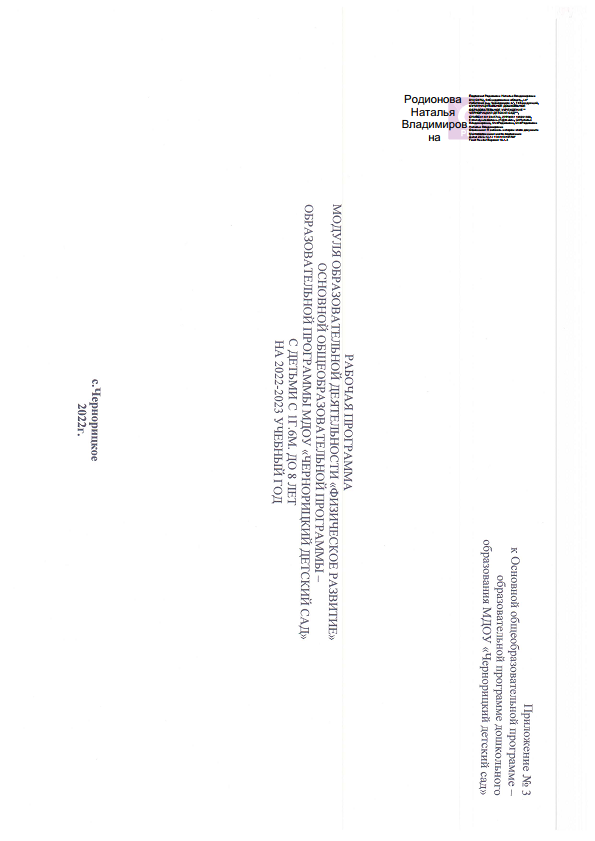 